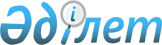 Қазақстан Республикасы Қаржы министрлігінің кейбір бұйрықтарына өзгерістер мен толықтырулар енгізу туралыҚазақстан Республикасы Премьер-Министрінің орынбасары - Қаржы министрінің 2023 жылғы 26 желтоқсандағы № 1321 бұйрығы. Қазақстан Республикасының Әділет министрлігінде 2023 жылғы 27 желтоқсанда № 33817 болып тіркелді
      ЗҚАИ-ның ескертпесі!
      Осы бұйрықтың қолданысқа енгізілу тәртібін 3-т. қараңыз.
      БҰЙЫРАМЫН:
      1. Қоса беріліп отырған Қазақстан Республикасы Қаржы министрлігінің өзгерістер мен толықтырулар енгізілетін, кейбір бұйрықтарының тізбесі (бұдан әрі – Тізбе) бекітілсін.
      2. Қазақстан Республикасы Қаржы министрлігінің Мемлекеттік кірістер комитеті Казақстан Республикасының заңнамасында белгіленген тәртіппен:
      1) осы бұйрықтың Қазақстан Республикасының Әділет министрлігінде мемлекеттік тіркелуін;
      2) осы бұйрықтың Қазақстан Республикасы Қаржы министрлігінің интернет-ресурсында орналастырылуын;
      3) осы бұйрық Қазақстан Республикасының Әділет министрлігінде мемлекеттік тіркелгеннен кейін он жұмыс күні ішінде осы тармақтың 1) және 2) тармақшаларында көзделген іс-шаралардың орындалуы туралы мәліметтерді Қазақстан Республикасы Қаржы министрлігінің Заң қызметі департаментіне ұсынылуын қамтамасыз етсін.
      3. Тізбенің 3-тармағының төртінші, бесінші, жиырмасыншы, жиырма үшінші, жиырма бесінші, отыз бесінші, отыз тоғызыншы, қырық алтыншы, қырық сегізінші, елу төртінші, алпыс үшінші, алпыс жетінші, алпыс тоғызыншы, және жүз төртінші абзацтарын және Тізбенің 2-тармағын қоспағанда, 2024 жылғы 15 наурыздан бастап күшіне енетін және ресми жариялануға жататын осы бұйрық алғашқы ресми жарияланған күнінен кейін күнтізбелік он күн өткен соң қолданысқа енгізіледі.
      "КЕЛІСІМДІ"
      Қазақстан Республикасының
      Көлік министірлігі Қазақстан Республикасы Қаржы министрлігінің өзгерістер мен толықтырулар енгізілетін кейбір бұйрықтарының тізбесі (бұдан әрі – Тізбе)
      1. "Электрондық шот-фактуралардың ақпараттық жүйесінде шот-фактураны электронды нысанда жазып беру қағидаларын және оның нысандарын бекіту туралы" Қазақстан Республикасы Премьер-Министрінің Бірінші орынбасары – Қазақстан Республикасы Қаржы министрінің 2019 жылғы 22 сәуірдегі № 370 бұйрығына (Нормативтік құқықтық актілерді мемлекеттік тіркеу тізілімінде № 18583 болып тіркелген) мынадай өзгерістер мен толықтырулар енгізілсін:
      көрсетілген бұйрықпен бекітілген, Электрондық шот-фактуралардың ақпараттық жүйесінде электрондық нысандағы шот-фактураларды жазып беру қағидаларында:
      13-тармақ мынадай редакцияда жазылсын:
      "13. Осы Қағидалардың 12-тармағында және 53-тармағының екінші абзацында көрсетілген операцияларды жүзеге асыру кезінде ЭШФ мынадай мәртебеге ие болады:
      1) "Қаралмады" – Салық кодексінің 412-бабында және осы Қағидаларда белгіленген талаптарға сәйкес жазып берілген және бірегей тіркеу нөмірі берілген, ЭЦҚ-мен куәландырылған, бірақ тауарларды, жұмыстарды, көрсетілетін қызметтерді алушы қарамаған ЭШФ;
      2) "Жеткізілді" – Салық кодексінің 412-бабында және осы Қағидаларда белгіленген талаптарға сәйкес жазып берілген және бірегей тіркеу нөмірі берілген ЭЦҚ куәландырылған тауарларды, жұмыстарды, көрсетілетін қызметтерді алушы қараған ЭШФ;
      3) "Жойылды" – міндетті түрде түзетілген ЭШФ жазып бере отырып, тауарларды, жұмыстарды, көрсетілетін қызметтерді жеткізуші жойған ЭШФ;
      4) "ТІЖ ауытқыған кезде жойылды" – ТІЖ жеткізушісі ресімдеген тауарларды, жұмыстарды, көрсетілетін қызметтерді алушы қабылдамаған кезде жойылған ЭШФ;
      5) "ТІЖ кері қайтарылған кезде жойылды" – бұрын ресімделген ТІЖ тауарларын, жұмыстарын, көрсетілетін қызметтерін жеткізуші кері қайтарып алған кезде күші жойылған ЭШФ;
      6) "Есепке алу мен шегеруге арналған ЭШФ АЖ жойылады" – сот осындай салық төлеушіден тауарлардың, жұмыстардың, көрсетілетін қызметтердің іс жүзінде алынғанын анықтаған мәмілелерді қоспағанда, заңды тұлғалармен және (немесе) соттың заңды күшіне енген шешімі негізінде тіркеуі/қайта тіркеуі жарамсыз деп танылған дара кәсіпкерлермен мәмілелер (операциялар) бойынша ЭШФ;
      7) "Кері қайтарылды" – тауарларды, жұмыстарды, көрсетілетін қызметтерді жеткізушінің кері қайтарған ЭШФ;
      8) "Шимай" – ішінара толтырылған, редакцияланатын тауарларды, жұмыстарды, көрсетілетін қызметтерді алушыға жіберілмеген құжат;
      9) "Импортталған" – салық төлеушінің есепке алу жүйелерінен ЭШФ АЖ-да жүктелген, ол бойынша осы Қағидалардың талаптарына сәйкестігіне тексеру жүргізілген, бірақ тауарларды, жұмыстарды, көрсетілетін қызметтерді алушыға жіберілмеген ЭШФ;
      10) "Қате" – осы Қағиданың талаптарына сәйкестігін тексеруден өтпеген және тауарларды, жұмыстарды, көрсетілетін қызметтерді алушыға жіберілмеген ЭШФ;
      11) "Қабылданбаған" – тауарларды, жұмыстарды, көрсетілетін қызметтерді алушы қабылдамаған ЭШФ;
      12) "ЭШФ АЖ бұғатталған" – мемлекеттік қолдау шараларын қолдану үшін уәкілетті органға жіберілген ЭШФ.";
      37-тармақ мынадай редакцияда жазылсын:
      "37. Түзетілген немесе қосымша ЭШФ осы тармақтың екінші және үшінші бөліктерінде көзделген жағдайларды қоспағанда, оған қосымша немесе түзетілген ЭШФ жазып берілген күннен бастап салық заңнамасында белгіленген талап қою мерзімі шегінде жазып беріледі.
      Салық кодексінің 56-бабы 3-тармағының 2) тармақшасына сәйкес заңды тұлғаны қосу (қосылған заңды тұлға), біріктіру және бөлу жолымен қайта ұйымдастырылған құқықтық мирасқордың түзетілген ЭШФ жазып беруі жүргізілмейді.
      Салық салынатын айналымның мөлшерін ұлғайту жағына қарай түзету бойынша заңды тұлғаны қосу (қосылған заңды тұлға), біріктіру және бөлу жолымен қайта ұйымдастырылған құқықтық мирасқордың қосымша ЭШФ жазып беруі Қазақстан Республикасының азаматтық және салық заңнамасында көзделген мерзімдерде жүргізіледі.";
      39-тармақтың 3) тармақшасы мынадай редакцияда жазылсын:
      "3) "Қайта ұйымдастырылған тұлғаның БСН" деген 6.1-жолда қосымша ЭШФ жазып берген кезде қосылу, бірігу және бөлініп шығу жолымен қайта ұйымдастырылған заңды тұлғаның БСН немесе заңды тұлғаның таратылған құрылымдық бөлімшелерінің БСН көрсетіледі;";
      40-тармақ және 41-тармақ мынадай редакцияда жазылсын:
      "40. "Жеткізушінің санаты" деген 10-жолда мыналарға:
      "А" ұяшығында – егер жеткізуші комитент болып табылған жағдайда;
      "В" ұяшығында – егер жеткізуші комиссионер болып табылған жағдайда;
      "С" ұяшығында – егер жеткізуші экспедитор болып табылған жағдайда;
      "D" ұяшығында – егер жеткізуші лизинг беруші болып табылған жағдайда;
      "Е" ұяшығында – егер жеткізуші өнімді бөлу туралы келісімге (келісімшартқа) немесе Қазақстан Республикасының Президенті бекіткен жер қойнауын пайдалануға арналған келісімшарт шеңберінде (ӨБК) қатысушы болып табылған жағдайда;
      "F" ұяшығында – егер жеткізуші бірлескен қызмет туралы шартқа қатысушы болып табылған жағдайда; белгі қойылады
      "G" ұяшығында – егер жеткізуші:
      тауарлар экспорты кедендік рәсімінде тауарлардың әкетуін жүзеге асырған;
      тауарды Қазақстан Республикасының аумағынан ЕАЭО мүше мемлекеттердің аумағына әкетуін жүзеге асырған жағдайда толтырылады;
      "H" ұяшығында – егер жеткізуші халықаралық тасымалдар бойынша қызмет көрсететін салық төлеуші болып табылған;
      "I" ұяшығында – егер жеткізуші сенім білдірілген адам болып табылған жағдайда толтырылады.
      41. ЭШФ бірлескен қызмет туралы шарттардың шеңберінде жазып берілген жағдайда және (немесе) өнімді бөлу туралы келісім (келісімшарт) немесе Қазақстан Республикасының Президенті бекіткен жер қойнауын пайдалануға арналған келісімшарт шеңберінде "Жеткізушінің деректемелері" В бөлімінде:
      1) Салық кодексінің 417-бабы 1-тармағының 1) тармақшасына сәйкес оның атынан ЭШФ жазып берілетін өкілінің немесе бірлескен қызмет туралы шарттың қатысушысының деректемелері;
      2) бірлескен қызмет туралы шарттың әрбір қатысушысының деректемелері;
      3) оның атынан ЭШФ жазылатын Қазақстан Республикасы Президентімен бекітілген жер қойнауын пайдалануға арналған келісімшарттың немесе өнімді бөлу туралы келісімнің (келісімшарттың) қатысушысының деректемелері көрсетіледі.
      ЭШФ тапсырыс шарты шеңберінде жазып берілген жағдайда, "Жеткізушінің деректемелері" В бөлімінде Салық кодексінің 374-бабына сәйкес сенім білдірушінің деректемелері көрсетіледі.
      "Өнімді бөлу туралы келісімге (келісімшартқа) немесе Қазақстан Республикасының Президенті бекіткен жер қойнауын пайдалануға арналған келісімшарт шеңберінде қатысушысы (ӨБК)" "Е" және (немесе) "Бірлескен қызмет туралы шартқа қатысушы" "F" торкөзді белгілеген кезде өнімді бөлу туралы келісімге (келісімшартқа) қатысушы және (немесе) бірлескен қызмет туралы шартқа қатысушылардың саны көрсетілетін "Cаны" 10.1-жол толтырылады, бұл өнімді бөлу туралы келісімге (келісімшартқа) немесе Қазақстан Республикасының Президенті бекіткен жер қойнауын пайдалануға арналған келісімшарт шеңберінде қатысушы және (немесе) бірлескен қызметтің әрбір қатысушысы үшін толтырылатын "Жеткізушінің деректемелері" В, "Жеткізушінің банктік деректемелері" B1 және "Бірлескен қызметке қатысушылардың тауарлары, жұмыстары, көрсетілетін қызметтері бойынша деректері" Н бөлімдерінің санын арттырады;
      4) экспорттаушы, өнімді бөлу туралы келісімге (келісімшартқа) немесе Қазақстан Республикасының Президенті бекіткен жер қойнауын пайдалануға арналған келісімшарт шеңберінде (ӨБК) қатысушы болып табылатын, сондай-ақ Салық кодексінің 393-бабы 3-тармағына сәйкес тауарларды өткізу бойынша айналым бойынша ҚҚС нөлдік ставкасын қолданатын тауарларды, жұмыстарды, көрсетілетін қызметтерді жеткізуші "ӨБК қатысушы" "Е" торкөзін немесе "Экспорттаушы" "G" торкөзін белгілейді. Бұл торкөзді белгілеген кезде тауарларды, жұмыстарды, көрсетілетін қызметтерді жеткізуші ЭШФ-ны шетел валютасында жазып бере алады;
      5) халықаралық тасымалдар бойынша қызмет көрсететін жеткізуші Салық кодексінің 387-бабына сәйкес "Халықаралық тасымалдар" "Н" торкөзін белгілейді. Бұл торкөзді белгілеген кезде Халықаралық тасымалдар бойынша қызмет көрсететін жеткізуші, ЭШФ-ны шетел валютасында жазып бере алады.";
      44-тармақтың: 
      1) тармақшасы мынадай редакцияда жазылсын:
      "1) "ЖСН/БСН" деген 16-жолда тауарларды, жұмыстарды, көрсетілетін қызметтерді алушының ЖСН немесе БСН көрсетіледі (жол толтыруға жатады).
      Бұл ретте, егер "Алушының санаты" деген 20-жолдың мынадай торкөзі белгіленсе:
      "Резидент емес" деген "Ғ" – резидент еместің сәйкестендіру коды (нөмірі) көрсетіледі (ЕАЭО мүше мемлекеттердің аумағынан тауарларды әкелген кезде жол толтыруға жатады);
      "Бөлшек сауда" деген "I" – бұл жол толтыруға міндетті болып табылмайды;";
      3) тармақшасы мынадай редакцияда жазылсын:
      "3) "Қайта ұйымдастырылған тұлғаның БСН" деген 16.1-жолда қосымша ЭШФ жазып берген кезде қосылу, бірігу, бөлініп шығу жолымен қайта ұйымдастырылған заңды тұлғаның БСН көрсетіледі;";
      52-тармақтың 1) тармақшасы мынадай редакцияда жазылсын:
      "1) "Тауарларды, жұмыстарды, көрсетілетін қызметтерді жеткізуге арналған шарт (келісімшарт)" деген 27.1-жолда белгі жасалады және тауарларды, жұмыстарды, көрсетілетін қызметтерді жеткізуге арналған шарттың (келісімшарттың) нөмірі көрсетілетін "Нөмірі" 27.3-жолы және тауарларды, жұмыстарды, көрсетілетін қызметтерді жеткізуге шарттың (келісімшарттың) күні көрсетілетін "Күні" 27.4-жолы толтырылады және 27.5 "Валюталық реттеу және валюталық бақылау туралы" Қазақстан Республикасының Заңына сәйкес экспорт және импорт бойынша валюталық шартқа берілген сәйкестендіру нөмірі "Есептік нөмір" көрсетіледі. Жол деректері өзара тәуелді жолдар болып табылады. "Тауарларды, жұмыстарды, көрсетілетін қызметтерді жеткізуге арналған шартсыз (келісімшартсыз)" деген 27.2-жолды белгілеген кезде 27.3 және 27.4-жолдар толтыруға жатпайды;";
      59-тармақтың үшінші абзацы мынадай редакцияда жазылсын:
      "Осы бағанда "Тауарлардың, жұмыстардың, көрсетілетін қызметтердің шығарылған жерінің белгілері" деген 2-бағандағы "1", "2", "3" белгілеріне, сондай-ақ ЕАЭО мүше мемлекетке тауарлардың экспорты кезінде "4" және "5" белгіге жататын тауарлар бойынша толтыруға жатады.";
      мынадай мазмұндағы 61-1 және 61-2-тармақпен толықтырылсын:
      "61-1. "Сандық өлшем бірлігі" деген 6/1-бағанда "Еуразиялық экономикалық одақтың өлшем бірліктері мен шоттарының сыныптауышы туралы" Еуразиялық экономикалық комиссия Алқасының 2020 жылғы 27 қазандағы № 145 шешімімен бекітілген Еуразиялық экономикалық одақтың өлшем бірліктері мен шоттарының сыныптауышына сәйкес өлшем бірлігінің шартты белгісі мен коды көрсетіледі (жол қадағалануға жататын тауарлар бойынша толтырылуға жатады).
      61-2. "Сандық өлшем бірлігіндегі саны" деген 6/2-бағанда осы Қағидалардың 61-1-тармағында көзделген қабылданған өлшем бірліктерін негізге ала отырып, тауардың сандық өлшем бірлігіндегі саны көрсетіледі (жол қадағалануға жататын тауарлар бойынша толтырылуға жатады).";
      74-тармақтың 2) тармақшасы мынадай редакцияда жазылсын:
      "2) "Қайта ұйымдастырылған тұлғаның БСН" деген 34.2-жолда қосымша ЭШФ жазып берген кезде қосылу, бірігу, бөлініп шығу жолымен қайта ұйымдастырылған заңды тұлғаның БСН көрсетіледі;";
      көрсетілген бұйрықтың 2-қосымшасы осы тізбенің 1-қосымшасына сәйкес жаңа редакцияда жазылсын. 
      2. "Электрондық шот-фактуралар ақпараттық жүйесінің "Виртуалдық қойма" модулі арқылы электрондық шот-фактуралар жазып берілетін тауарлар тізбесін бекіту туралы" Қазақстан Республикасы Премьер-Министрінің Бірінші орынбасары – Қазақстан Республикасы Қаржы министрінің 2019 жылғы 23 сәуірдегі № 384 бұйрығына (Нормативтік құқықтық актілерді мемлекеттік тіркеу тізілімінде № 18603 болып тіркелген) мынадай толықтырулар енгізілсін:
      көрсетілген бұйрықпен бекітілген, Электрондық шот-фактуралардың ақпараттық жүйесінің "Виртуалды қойма" модулі арқылы электрондық шот-фактуралар жазып берілетін тауарлардың Тізбесі:
      реттік нөмірлер 272, 273, 274, 275, 276, 277, 278, 279, 280, 281, 282, 283, 284, 285, 286, 287, 288 және 289-жолдармен мынадай мазмұнда толықтырылсын:
      "
      ".
      3. "Тауарларға арналған ілеспе жүкқұжаттарды рәсімдеу жөніндегі міндет қолданылатын тауарлар тізбесін, сондай-ақ Тауарларға арналған ілеспе жүкқұжаттарды рәсімдеу және олардың құжат айналымы қағидаларын бекіту туралы" Қазақстан Республикасы Премьер-Министрінің Бірінші орынбасары – Қазақстан Республикасы Қаржы министрінің 2019 жылғы 26 желтоқсандағы № 1424 бұйрығына (Нормативтік құқықтық актілерді мемлекеттік тіркеу тізілімінде № 19784 болып тіркелген) мынадай өзгерту мен толықтырулар енгізілсін:
      1-тармақтың 1) тармақшасы мынадай редакцияда жазылсын:
      "1) осы бұйрыққа 1-қосымшаға сәйкес Тауарларға арналған ілеспе жүкқұжаттарды рәсімдеу жөніндегі міндет қолданылатын тауарлар тізбесі (бұдан әрі – Тауарлар тізбесі);"; 
      көрсетілген бұйрықпен бекітілген, тауарларға ілеспе жүкқұжаттарды ресімдеу жөніндегі міндет қолданылатын Тауарлардың тізбесі:
      мынадай мазмұндағы 3-1-жолмен толықтырылсын:
      "
      ".
      көрсетілген бұйрықпен бекітілген, Тауарларға және олардың құжат айналымына ілеспе жүкқұжаттарды рәсімдеу қағидаларында мынадай өзгерістер енгізілсін:
      мынадай мазмұндағы 5-1-тармақпен толықтырылсын:
      "5-1. Тауар қалдықтары бойынша қоймадағы тауар қалдықтарының нақты саны бойынша мәліметтерге сәйкес келуге тиіс "Қалдықтар" нысаны арқылы виртуалды қойма нысандары журналына енгізілетін мәліметтер.
      Қазақстан Республикасының аумағында өндірілген тауарлар бойынша қоймадағы тауар қалдықтарының нақты саны бойынша мәліметтерге сәйкес келуге тиіс "Өндіріс" нысаны арқылы виртуалды қойма нысандары журналына енгізілетін мәліметтер.";
      6-тармақ мынадай редакцияда жазылсын:
      "6. Осы Қағидалардың 64-тармағында көрсетілген, ТІЖ қағаз жеткізгіште рәсімдеуге жататын жағдайларды қоспағанда, ЭШФ АЖ электрондық нысанда рәсімделеді.
      Өнім беруші (әкелу кезінде – алушы) ТІЖ осы Қағидаларға 1-қосымшаға сәйкес нысан бойынша "Виртуалды қойма" модулі арқылы мемлекеттік немесе орыс тілдерінде рәсімдейді.
      Тауарлар тізбесінің реттік нөмірлері 5, 6, 7 және 8-жолдарында көрсетілген тауарлар бойынша ТІЖ "Виртуалды қойма" модулін қолданбай рәсімделеді.
      ТІЖ қағаз жеткізгіштерде рәсімдеу кезінде өнім беруші (әкелу кезінде – алушы) осы Қағидаларға 2-қосымшаға сәйкес нысан бойынша тауарларға қағаз ілеспе жүкқұжаттарды тіркеу және есепке алу журналын (бұдан әрі – Журнал) жүргізеді.";
      11-тармақ мынадай редакцияда жазылсын:
      "11. ЭШФ АЖ-да қамтылған электрондық құжат, сондай-ақ осы Қағидалардың 64-армағында көзделген жағдайларда ресімделген қағаз жеткізгіштегі ТІЖ-ы ТІЖ-ның түпнұсқасы (төлнұсқасы) болып табылады.
      ТІЖ баспа түріндегі нысанында ТІЖ-дың электрондық (экрандық) нұсқасынан айырмашылықтарға жол беріледі. ТІЖ баспа нысанында жеткізуші толтырған деректемелері көрсетіледі.";
      13, 14, 15 және 16-тармақтар мынадай редакцияда жазылсын:
      "13. ТІЖ:
      1) Тауарлар тізбесінің реттік нөмірлері 1, 2, 3 және 3-1-жолдарында көрсетілген тауарларды Қазақстан Республикасының аумағында тасымалдау және (немесе) өткізу кезінде;
      2) Тауарлар тізбесінің реттік нөмері 4-жолда корсетілген тауарларды Қазақстан Республикасының аумағында өткізу кезінде;
      3) тауарларды, рұқсат етілген ең жоғары жүк көтеруі 2,5 тоннадан аспайтын, жеңіл автомобильмен әкелуді қоспағанда, ЕАЭО мүше мемлекеттердің аумағынан Қазақстан Республикасының аумағына тауарларды әкелу кезінде;
      4) Тауарлар тізбесінің реттік нөмірлері 1, 2, 3, 3-1 және 4-жолдарында көрсетілген тауарларды Қазақстан Республикасының аумағынан ЕАЭО мүше болып табылмайтын мемлекеттердің аумағына әкету кезінде;
      5) тауарларды, рұқсат етілген ең жоғары жүк көтеруі 2,5 тоннадан аспайтын, жеңіл автомобильмен әкетуді қоспағанда, Қазақстан Республикасының аумағынан Қазақстан Республикасының аумағынан ЕАЭО мүше мемлекеттердің аумағына тауарларды әкету кезінде;
      6) Қазақстан Республикасының аумағында мемлекеттік меншікке айналдырылған мүлікті өткізу кезінде (Тауарлар тізбесінің реттік нөмерлері 1, 2, 3, 3-1 және 4 жолдарда көрсетілген тауарлар) рәсімдеуге жатады;
      7) жеке тұлғалардың автомобиль көлігімен ЕАЭО мүше мемлекеттердің аумағынан Қазақстан Республикасының аумағына тауарларды әкелу кезінде ТІЖ тауарларды, жүктерді тасымалдау жөніндегі қызметті (экспедициялау, курьерлік жеткізіп беру) жүзеге асыратын тасымалдаушы рәсімдейді;
      8) Тауарлар тізбесінің реттік нөмірі 4-жолында көрсетілген тауарларды Қазақстан Республикасының аумағы бойынша араластыруды қоспағанда, тауарларды бір тұлға шегінде және (немесе) бір тұлғаның құрылымдық бөлімшелері арасында өткізу кезенде ресімдеуге жатады.
      Автомобиль көлігімен тасымалдауды жүзеге асыру кезінде ТІЖ әрбір Автомобиль көлігіне жеке ресімделеді.
      14. ТІЖ:
      1) бөлшек сауда кезінде, мынадай жағдайларда:
      тауарларды өткізу кезінде есеп айырысулар:
      сатып алушыға бақылау-касса машинасының чегін ұсына отырып, қолма-қол ақшамен және (немесе) көрсетілетін қызметтерге ақы төлеу терминалдар арқылы;
      төлем карточкаларын пайдаланып, төлемдерді жүзеге асыруға арналған жабдықты (құрылғыны) қолдана отырып;
      жеке тұлғаларға тауарларды өткізу кезінде есеп айырысулар электрондық ақшамен немесе электрондық төлем құралдарын пайдалана отырып жүзеге асырылған кезде; 
      2) Тауарлар тізбесінің реттік нөмірлері 3 және 3-1-жолдарында көрсетілген автожанармай құю станциялары тауарларды бөлшек саудада өткізуі кезінде;
      3) ЕАЭО мүше болып табылмайтын мемлекеттердің аумағынан және ЕАЭО мүше мемлекеттердің аумағынан магистральды құбыржол жүйесі бойынша және (немесе) электр беру желілері бойынша тауарларды Қазақстан Республикасының аумағына әкелу кезінде; 
      4) ЕАЭО мүше болып табылмайтын мемлекеттердің аумағына және ЕАЭО мүше мемлекеттердің аумағына магистральды құбыржол жүйесі бойынша және (немесе) электр беру желілері бойынша тауарларды Қазақстан Республикасының аумағынан әкету кезінде;
      5) ЕАЭО-ға мүше болып табылмайтын мемлекеттердің аумағы тасымалдауды бастау орны болып табылатын ЕАЭО мүше мемлекеттердің аумағынан Қазақстан Республикасының аумағына тауарларды әкелу кезінде; 
      6) Тауарлар тізбесінің реттік нөмірлері 1, 2, 3, 3-1 және 4-жолдарында көрсетілген тауарларды қоспағанда, тауарларды Қазақстан Республикасының аумағынан межелі елі ЕАЭО-ға мүше болып табылмайтын мемлекеттің аумағы болып табылатын, ЕАЭО мүше мемлекеттердің аумағына әкету кезінде;
      7) СЭҚ ТН коды Дүниежүзілік сауда ұйымын (бұдан әрі – ДСҰ) Қазақстан Республикасының аумағынан ЕАЭО-га мүше мемлекеттердің аумағына алып қою тізбесіне енгізілген ыдысты әкету жағдайларын қоспағанда, қайтарылатын ыдысты тиеу кезінде;
      8) тауарларды бір тұлғаның шегінде бір мекенжай бойынша орналасқан стационарлық, өндірістік және (немесе) қойма үй-жайлары арасында өткізу кезінде;
      9) Қазақстан Республикасының заңнамасына сәйкес ЕАЭО-ға мүше мемлекеттердің аумағынан Қазақстан Республикасының аумағына әкелу немесе жеке тұлғалардың жеке пайдалануы үшін тауарларды Қазақстан Республикасының аумағынан ЕАЭО-ға мүше мемлекеттердің аумағына әкету кезінде рәсімдеуге жатпайды.
      15. Өнім беруші (алушы әкелу кезінде) Салық кодексінің 176-бабында көзделген, мынадай мерзімдерде ТІЖ:
      1) тауарларды Қазақстан Республикасының аумағымен алып өту, өткізу және (немесе) тиеп-жөнелту кезінде – тауарларды алып өту, өткізу және (немесе) тиеп-жөнелту басталғаннан кешіктірілмей;
      2) тауарларды Қазақстан Республикасының аумағына:
      ЕАЭО-ға мүше болып табылмайтын мемлекеттердің аумағынан әкелу кезінде – Тауарлар тізбесінің реттік нөмірлері 1, 2, 3 және 3-1-жолдарында көрсетілген, олар бойынша кедендік тазарту жүргізілген тауарларды алып өту, өткізу және (немесе) тиеп-жөнелту басталғаннан кешіктірілмей;
      ЕАЭО-ға мүше мемлекеттердің аумағынан әкелу кезінде – Қазақстан Республикасының Мемлекеттік шекарасын кесіп өткенге дейін; 
      3) Тауарлар тізбесінің реттік нөмірлері 1, 2, 3. 3-1 және 4-жолдарынды көрсетілген тауарларды Қазақстан Республикасының аумағынан ЕАЭО-ға мүше болып табылмайтын мемлекеттердің әкету кезінде – тауарларды алып өту, өткізу және (немесе) тиеп-жөнелту басталғаннан кешіктірілмей; 
      4) тауарларды Қазақстан Республикасының аумағынан ЕАЭО-ға мүше мемлекеттердің аумағына әкету кезінде – тауарларды алып өту, өткізу және (немесе) тиеп-жөнелту басталғаннан кешіктірілмей; 
      5) ЕАЭО-ға мүше бір мемлекеттің аумағынан Қазақстан Республикасының аумағы арқылы ЕАЭО-ға мүше басқа мемлекеттің аумағына халықаралық автомобиль тасымалдарын жүзеге асыру кезінде – Қазақстан Республикасының Мемлекеттік шекарасын кесіп өткен кезде автомобиль өткізу пунктінде ұсынады.
      Қазақстан Республикасының аумағына ЕАЭО-ға мүше мемлекеттердің аумағынан немесе Қазақстан Республикасының аумағынан ЕАЭО-ға мүше мемлекеттердің аумағына автомобиль көлігі не әуе кемесі арқылы тауарларды әкелу немесе әкету кезінде мемлекеттік кірістер органының қызметкері, ТІЖ-ге тиісті белгі қою арқылы Қазақстан Республикасының Мемлекеттік шекарасын кесіп өту фактісін растауды жүргізеді.
      16. ТІЖ алушы ТІЖ ЭШФ АЖ-да тіркелген күннен бастап күнтізбелік 20 (жиырма) күн ішінде расталған немесе бас тартылған ТІЖ ұсыну жүзеге асырылатын, көліктің кез келген түрі арқылы тауарды жеткізуді (тасымалдауды) қоспағанда, АЖ арқылы ұсынады ЭШФ АЖ-да ТІЖ тіркелген күннен бастап күнтізбелік 10 (он) күн ішінде "Электрондық құжат және электрондық цифрлық қолтаңба туралы" Қазақстан Республикасының Заңында айқындалған тәртіппен ЭЦҚ-мен қол қойылған, расталған және бас тартылған ТІЖ ЭШФ АЖ арқылы ұсынады.";
      17-тармақтын 4) тармақшасы мынадай редакцияда жазылсын:
      "4) Тауарлар тізбесінің реттік нөмілері 3 және 3-1-жолдарында көрсетілген тауарларды түпкілікті тұтынушыға өткізу кезінде талап етілмейді.";
      18-тармақ мынадай редакцияда жазылсын:
      "18. Толық емес және (немесе) дұрыс емес деректерді көрсете отырып рәсімделген, сондай-ақ алушы растамаған немесе бас тартпаған, осы тармақта белгіленген жағдайларды қоспағанда, ТІЖ:
      1) тауарды көліктің кез келген түрі арқылы жеткізу (тасымалдау) кезінде – ЭШФ АЖ-да ТІЖ тіркелген күнінен бастап 20 (жиырма) жұмыс күні ішінде;
      2) көлікті пайдаланбай тауарды жеткізу кезінде – ЭШФ АЖ-да ТІЖ тіркелген күнінен бастап күнтізбелік 10 (он) күн ішінде жеткізуші (әкелу кезінде – алушы) түзетуге немесе кері қайтарып алуға жатады.
      Бүл ретте ТІЖ рәсімделген тауарларды Қазақстан Республикасының аумағына ЕАЭО-ға мүше мемлекеттердің аумағынан әкелу немесе Қазақстан Республикасының аумағынан ЕАЭО-ға мүше мемлекеттердің аумағына әкету кезінде Қазақстан Республикасының Мемлекеттік шекарасынан өту фактісі расталған әкелу (әкету) кезінде, кері қайтарып алуға жатпайды.";
      21-тармақтың мәтініне орыс тілінде өзгеріс енгізіледі, қазақ тілінде өзгермейді;
      22-тармақтың бірінші бөлігі мынадай редакцияда жазылсын:
      "22. ЕАЭО мүше мемлекеттердің аумағынан Қазақстан Республикасының аумағына тауарларды әкелу кезінде Тауарлар тізбесінің реттік нөмірлері 1, 2, 3, 3-1 және 4-жолдарында көрсетілген тауарларды алушы бастапқы ТІЖ ресімдейді, ол арқылы тауарлар виртуалды қоймаға түседі.";
      23-тармақ жаңа редакцияда жазылсын:
      "23. Тауарларды Қазақстан Республикасының аумағына ЕАЭО-ға мүше мемлекеттердің аумағынан әкелу немесе Қазақстан Республикасының аумағынан ЕАЭО-ға мүше мемлекеттердің аумағына әкету кезінде тауарларды осындай тасымалдауды жүзеге асыратын тұлға (жүргізуші) Қазақстан Республикасының Мемлекеттік шекарасынан өту кезінде мемлекеттік кірістер органының қызметкеріне осы тасымалданатын тауарға ТІЖ тіркеу нөмірін ұсынуға міндетті.";
      мынадай мазмұндағы 23-1-тармақпен толықтырылсын:
      "23-1. Бастапқы ТІЖ бойынша виртуалды қоймаға кіріске алынған, ЕАЭО-ға мүше мемлекеттердің аумағынан Қазақстан Республикасының аумағына тауарларды әкелу бойынша алушы, қажет болған жағдайда, виртуалды қойма арқылы электрондық шот-фактуралар жазып берілетін тауарларды қоспағанда, Тауарлар тізбесінің реттік нөмірлері 1, 2, 3, 3-1 және 4-жолдарында көрсетілген тауарлар виртуалды қоймадан есептен шығаруды жүргізеді.";
      24 және 25-тармақ мынадай редакцияда жазылсын:
      "24. Тауарлар тізбесінің реттік нөмірлері 1, 2, 3, 3-1 және 4-жолдарында көрсетілген тауарлар:
      тауардың ID-ін қамтитын деректерді тіркеу және (немесе) беру функциясы бар бақылау-касса машинасының чегінің негізінде – өткізілген күннен бастап күнтізбелік 16 (он алты) күн өткеннен кейін автоматты түрде;
      өз мұқтажы үшін, өндірісте, қызмет көрсетуде, жұмыстарды орындауда пайдалану кезінде;
      бүлінген, жоғалған, ұрланған, кәдеге жаратылған кезде;
      қадағалап отыру тоқтатылған кезде;
      осы Қағидалардың 17-тармағының 3) тармақшасында белгіленген өлшемшарттарға сәйкес келетін, бөлшек сауда субъектісіне рәсімделген ТІЖ бойынша тауарларды алу кезінде ТІЖ рәсімделген күннен бастап күнтізбелік 30 (отыз) күн өткеннен кейін автоматты түрде өткізуге ТІЖ рәсімдеусіз виртуалды қоймадан есептен шығарылады.
      25. ЭШФ АЖ-де тіркелген ТІЖ Салық кодексінде белгіленген талап қою мерзімі ішінде ЭШФ АЖ-да тіркелген күннен бастап сақталады. 
      Қағаз ТІЖ тіркеу және есепке алу журналында, сондай-ақ қағаз ТІЖ тіркеу және есепке алу журналында тіркелген ТІЖ тіркеу күнінен бастап Салық кодексінде белгіленген талап қою мерзімі шегінде сақталады.";
      29, 30, 31 және 32- тармақтар мынадай редакцияда жазылсын:
      "29. "Жалпы бөлім" деген А бөлімінде мынадай реттік нөмірлерімен жолдар толтырылады:
      "1. ТІЖ нөмірін есепке алу жүйесі" – салық төлеушінің салық есебінде берілетін және тауарларды жеткізуші дербес айқындайтын ТІЖ реттік нөмірі (бұл жолды толтыру міндетті емес);
      "2. Тауарды тиеп-жөнелту күні" – күні қолмен толтырылады;
      "3. ЭШФ АЖ-да ТІЖ тіркеу нөмірі" – ЭШФ АЖ ТІЖ тіркеу кезінде автоматты түрде толтырылады (ЭШФ АЖ қатысушысымен толтыруға және (немесе) редакциялауға арналмаған); 
      "3.1. ЭШФ АЖ-да ТІЖ тіркеу күні мен нөмірі" – ЭШФ АЖ-да автоматты түрде толтырылады және рәсімдеудің нақты уақытына сәйкес келеді;
      "4. Актінің/Таңбалауға жататын тауарлар бойынша хабарламаның нөмірі" – тауарларды қабылдау/беру актісінің немесе әкелу туралы хабарламаның тіркеу нөмірі көрсетіледі (бұл жолды толтыру міндетті емес);
      "4.1. Актінің/Цифрлық таңбалау бойынша хабарламаның күні" – тауарларды қабылдау/беру актісінің немесе әкелу туралы хабарламаның күні көрсетіледі (бұл жолды толтыру міндетті емес);
      "5. ТІЖ түзету" – ЭШФ АЖ-да түзетілетін ТІЖ тіркеу нөмірі көрсетіледі, жеткізушіні және (немесе) тауарларды алушыны ауыстыруға әкеп соқтырмайтын қателерді түзету қажет болған жағдайда, жойылғанның орнына ТІЖ рәсімдеу қажет болған кезде белгі қойылады;
      "5.1. ЭШФ АЖ түзетілген ТІЖ тіркеу нөмірі" – ЭШФ АЖ-да түзетілетін ТІЖ тіркеу нөмірі көрсетіледі;
      "6. ТІЖ бойынша, бұрынғы тауарды қайтару" – тауарды қайтару қажет болған кезде "Өнім берушінің деректемелері" деген В бөлімде алушының деректемелерін, "Алушының деректемелері" деген С бөлімде өнім берушінің деректемелерінде белгі қойылады;
      "6.1. ЭШФ АЖ ТІЖ тіркеу нөмірі" – ЭШФ АЖ-да бұрын рәсімделген ТІЖ тіркеу нөмірі көрсетіледы;
      "7. Қазақстан Республикасының аумағына тауарларды әкелу" – қажет болған кезде торкөзге тиісті белгі қойылады:
      "7.1. Қазақстан Республикасының аумағына тауарларды әкелу";
      "7.2. Қайта өңдеуге әкелу";
      "7.3. Уақытша әкелу";
      "7.4. Уақытша әкетілген тауарды әкелу";
      "7.5. АЭА аумағына тауарларды әкелу" – белгісі қойылады:
      "7.5.1. АЭА атауы" – тауарларды "еркін (арнайы, ерекше) экономикалық аймақ" (бұдан әрі – АЭА) аумағына өткізу қажет болған кезде толтырылады (көрсетілетін тізімнен таңдалады); 
      "8. Қазақстан Республикасының аумағынан тауарларды әкету" – қажет болған кезде торкөзге тиісті белгі қойылады:
      "8.1. Қазақстан Республикасының аумағынан тауарларды әкету";
      "8.2. Қайта өңдеуге әкету";
      "8.3. Уақытша әкету";
      "8.4. Уақытша әкелінген тауарды әкету";
      "8.5. АЭА аумағынан тауарларды әкету";
      "8.5.1. АЭА атауы" – АЭА аумағына тауарларды өткізу қажет болған кезде толтырылады (көрсетілетін тізімнен таңдалады);
      "9. Тауарлардың өткізілуі" – қажет болған кезде торкөзге тиісті белгі қойылады:
      "9.1. Қазақстан Республикасының аумағына бір тұлға шегінде" – Тауарлар тізбесінің реттік нөмірлері 1, 2, 3 және 3-1-жолдарында көрсетілген тауарларға белгі қойылады;
      "9.2. ЕАЭО шеңберінде бір тұлға шегінде";
      "9.3. Өзгеше өткізілуі";
      "10. Акцизделетін және басқа да тауарлар (цифрлық таңбалауды қоспағанда)" – қажет болған кезде торкөзде тиісті белгі қойылады:
      "10.1. Этил спирті";
      "10.2. Толысылған шарап";
      "10.3. Сыра қайнату өнімі";
      "10.4. Алкоголь өнімі (сыра қайнату өнімінен басқа)";
      "10.5. Мұнай өнімдері";
      "10.6. Биоотын";
      "10.7. Темекі бұйымдары";
      "11. Экспорттық бақылауға жататын тауарлар (қосарлы мақсаттағы, әскери мақсаттағы)" – экспорттық бақылауға жататын тауарлармен операцияларды (қосарлы мақсаттағы, әскери мақсаттағы) жүзеге асыру қажет болған кезде белгі қойылады;
      "12. Таңбалауға жататын" – қажет болған кезде торкөзде тиісті белгі қойылады.
      30. "Жеткізушінің деректемелері" деген В бөлімде мынадай реттік нөмірлерімен жолдар толтырылады:
      "13. Жеке сәйкестендіру нөмірі немесе бизнес-сәйкестендіру нөмірі (бұдан әрі – ЖСН/БСН)" – жеткізуші енгізеді, әкелу кезінде алушы енгізеді (егер тауарларды жеткізуші (жөнелтуші) ЕАЭО-ға мүше мемлекеттердің резиденті болып табылса, онда бейрезиденттің сәйкестендіру коды (нөмірі) көрсетіледі);
      "13.1. Бейрезидент" – егер тауарларды жеткізуші (жөнелтуші) бейрезидент болып табылса, торкөзде белгісі қойылады;
      "14. Жеткізушінің/жөнелтушінің атауы";
      "15. Құрылымдық бөлімшенің БСН";
      "16. Қайта ұйымдастырылған тұлғаның БСН";
      "17. Жеткізушінің санаты"; 
      "18. Жеткізуші тіркелген елдің коды" – "Кедендік декларацияларды толтыру үшін пайдаланылатын жіктеуіштер туралы" Кеден одағы Комиссиясының 2010 жылғы 20 қыркүйектегі № 378 шешімімен бекітілген 22-қосымшаға (бұдан әрі – Жіктеуіштің 22-қосымшасы) сәйкес Әлем елдері жіктеуіштеріне сәйкес тауарларды жеткізуші (жөнелтуші) елдің әріптік коды көрсетіледі;
      "19. Жөнелту/тиеп жөнелту елінің коды" - аумағынан тауарларды жөнелту жүзеге асырылатын жіктеуіштің 22-қосымшасына сәйкес тауарларды жеткізуші (жөнелтуші) елінің әріптік коды көрсетіледі;
      "20. Жөнелтудің/тиеп жөнелтудің іс жүзіндегі мекенжайы" – Тауарлар тізбесінің реттік нөмірі 2-жолда көрсетілген тауарлардың айналымы кезінде автоматты түрде толтырылады;
      "21. Жөнелту/тиеп жөнелтудің сәйкестендіру (ID) нөмірі" – виртуалды қойманың тіркеу нөмірі (осы жол тауарларды Қазақстан Республикасының аумағына әкелу кезінде толтырылмайды).
      31. "Алушының деректемелері" деген С бөлімінде мынадай реттік нөмірлерімен жолдар толтырылады:
      "22. ЖСН/БСН" (егер тауарларды алушы ЕАЭО-ға мүше мемлекеттердің резиденті болып табылса, онда бейрезиденттің сәйкестендіру коды (нөмірі) көрсетіледі);
      "22.1. Бейрезидент" – егер тауарларды алушы бейрезидент болып табылса, торкөзде белгісі қойылады;
      "23. Алушының атауы";
      "24. Құрылымдық бөлімшенің БСН";
      "25. Қайта ұйымдастырылған тұлғаның БСН";
      "26. Алушының санаты";
      "27. Алушы тіркелген елдің коды" – тауарларды алушы елдің әріптік коды көрсетіледі, әуежайларда Жіктеуіштің 22-қосымшасына сәйкес әуе бортына жататын елдің әріптік коды көрсетіледі;
      "28. Жеткізіп беру/жеткізу елінің коды" – Жіктеуіштің 22-қосымшасына сәйкес тауарларды алушы елдің әріптік коды көрсетіледі;
      "29. Жеткізіп берудің/жеткізудің іс жүзіндегі мекенжайы" – Тауарлар тізбесінің реттік нөмірі 2-жолда көрсетілген тауарлардың айналымы кезінде автоматты түрде толтырылады;
      "30. Жеткізіп берудің/жеткізудің сәйкестендіру (ID) нөмірі" – виртуалды қойманы тіркеу нөмірі (осы жол тауарларды Қазақстан Республикасының аумағынан әкету кезінде толтырылмайды).
      32. "Жүк жөнелтушінің және жүк алушының деректемелері" деген D бөлімінде мынадай реттік нөмірлерімен жолдар толтырылады:
      "Жүк жөнелтуші" – оның атынан жүк жөнелту ресімделетін тұлға: 
      "31. ЖСН/БСН" (егер жүк жөнелтуші ЕАЭО-ға мүше мемлекеттердің резиденті болып табылса, онда бейрезиденттің сәйкестендіру коды (нөмірі) көрсетіледі);
      "31.1. Бейрезидент" – егер жүк жөнелтуші бейрезидент болып табылса, торкөзде белгісі қойылады; 
      "32. Жүк жөнелтушінің атауы";
      "33. Жөнелтуші елінің коды" – Жіктеуіштің 22-қосымшасына сәйкес жүк жөнелтуші елдің әріптік коды көрсетіледі;
      "Жүк алушы" – шарт негізінде немесе өзге де заңды негіздерде жүкті алуға уәкілетті тұлға:
      "34. ЖСН/БСН" (егер жүк жөнелтуші ЕАЭО-ға мүше мемлекеттердің резиденті болып табылса, онда бейрезиденттің сәйкестендіру коды (нөмірі) көрсетіледі);
      "34.1. Бейрезидент" – егер жүк жөнелтуші бейрезидент болып табылса, торкөзде белгісі қойылады; 
      "35. Жүк алушының атауы";
      "36. Жеткізу елінің коды" – Жіктеуіштің 22-қосымшасына сәйкес жүк алушы елінің әріптік коды көрсетіледі.";
      мынадай мазмұндағы 32-1-тармақпен толықтырылсын:
      "32-1. D1-бөлімінде. "Қосымша мәліметтер" бөлімінде-қажет болған жағдайда қосымша мәліметтер көрсетіледі:
      "Жүк жөнелтушінің деректемелері" - қажет болған жағдайда жүк жөнелтушінің "D1а. Қосымша мәліметтер" көрсетіледі;
      "Жүк алушының деректемелері" - қажет болған жағдайда жүк алушының "D1b. Қосымша мәліметтер" көрсетіледі.";
      33 және 34-тармақтар мынадай редакцияда жазылсын:
      "33. "Тасымалдау бойынша мәлімет" деген Е бөлімінде мынадай реттік нөмірлерімен жолдар толтырылады:
      "37. тасымалдаушының деректемелері" – қажет болған кезде торкөзде тиісті белгі қойылады.
      "37.1. Бейрезидент" – егер тасымалдаушы бейрезидент болса торкөзі белгіленеді;
      "37.2. Тасымалдаушы елінің коды" – Жіктеуіштің 22-қосымшасына сәйкес тасымалдаушы елінің әріптік коды көрсетіледі (бұл ашық жол қадағалауға жататын тауарларды тасымалдау кезінде толтырылады);
      "38. ЖСН/БСН" – тасымалдаушының ЖСН/БСН көрсетіледі (егер тасымалдаушы ЕАЭО-ға мүше мемлекеттердің резиденті болып табылса, онда бейрезиденттің сәйкестендіру коды (нөмірі) көрсетіледі);
      "39. Көлік түрі" – жоспарланған көлік туралы мәліметтер көрсетіледі (көрсетілетін тізімнен таңдалады):
      "а. автомобиль" белгісін көрсеткен кезде "а1.1 АКҚ мемлекеттік нөмірі" жолы толтырылады (бұл жол мемлекеттік шекараны кесіп өту кезінде міндетті түрде толтырылуы тиіс).
      34. "Тауарды жеткізуге арналған шарт (келісімшарт)" деген F бөлімінде мынадай реттік нөмірлерімен жолдар толтырылады:
      "40.а. Шарт (келісімшарт) немесе шартқа қосымша" – қажет болған кезде тиісті белгі қойылады;
      "40.b. Шартсыз (келісімшартсыз)" – қажет болған кезде тиісті белгі қойылады;
      "41. Нөмірі";
      "42. Күні";
      "42.1. Есептік нөмір" – "Валюталық реттеу және валюталық бақылау туралы" Қазақстан Республикасының Заңына сәйкес экспорт және импорт бойынша валюталық шартқа берілген сәйкестендіру нөмірі көрсетіледі (бұл жол шартты-міндетті болып табылады); 
      "43. Шарт бойынша ақы төлеу тараптары" – тауарларды жеткізуге арналған шартқа (келісімшартқа) сәйкес төлем шарттары көрсетіледі;
      "44. Жеткізу шарттары (ИНКОТЕРМС) – дәстүрге, оның ішінде іскерлік айналымдағы дәстүрге сәйкес халықаралық шарттар үшін Жіктеуіштің 13-қосымшасына сәйкес бас әріптермен латын шрифтімен үш мәнді әріптік коды көрсетіледі (Инкотермс).";
      36-тармақ мынадай редакцияда жазылсын:
      "36. "Тауарлар бойынша деректер" деген G1 бөлімінде мынадай деректер бойынша бағандар толтырылады:
      "1. Реттік нөмірі" – тауарлардың әрбір атауы бойынша реттік нөмірі көрсетіледі;
      "2. Тауардың шығарылған жерінің белгісі" (анықтамалықтан таңдап алынады);
      "3. Тауарлардың атауы";
      "4. Тауар коды (ЕАЭО СЭҚ ТН)";
      "5. Өлшем бірлігі";
      "6. Саны (көлемі)";
      "7. Тауар бірлігі үшін баға" – шарт (келісімшарт) бойынша өлшем бірлігі үшін тауардың бағасы көрсетіледі (ЕАЭО-ға мүше мемлекеттердің аумағынан тауарларды әкелу жағдайларын қоспағанда, аталған жолды толтыруға міндетті емес);
      "8. Жанама салықтарсыз тауардың құны" – жанама салықтарды есепке алмай тауарлардың барлық санының (көлемінің) құны көрсетіледі (ЕАЭО-ға мүше мемлекеттердің аумағынан тауарларды әкелу жағдайларын қоспағанда, аталған жолды толтыруға міндетті емес);
      "9/1. Акциз мөлшерлемесі" – Қазақстан Республикасының салық заңнамасына сәйкес акциз мөлшерлемесі көрсетіледі (аталған жолды толтыруға міндетті емес);
      "9. Акциздің сомасы" – Қазақстан Республикасының салық заңнамасына сәйкес есептелген акциздің сомасы көрсетіледі (аталған жолды толтыруға міндетті емес);
      "10. ҚҚС мөлшерлемесі" – Қазақстан Республикасының салық заңнамасына сәйкес ҚҚС мөлшерлемесі көрсетіледі (аталған жолды толтыруға міндетті емес);
      "11. ҚҚС сомасы" – Қазақстан Республикасының салық заңнамасына сәйкес есептелген ҚҚС сомасы көрсетіледі (аталған жолды толтыруға міндетті емес);
      "12. Жалпы жанама салықтарымен тауардың құны" – жанама салықтарды ескере отырып, тауарлардың барлық санының (көлемінің) құны көрсетіледі (ЕАЭО-ға мүше мемлекеттердің аумағынан тауарларды әкелу жағдайларын қоспағанда, аталған жолды толтыруға міндетті емес);
      "13. ЭШФ АЖ тауар сәйкестендіргіш";
      "14. Тауарларға арналған декларацияны бергенге дейін Тауардың шығарылуы туралы өтініштің, тауарларды әкелу және жанама салықтардың төленгені туралы өтініштің, СТ-1 немесе СТ-KZ, бастапқы ТІЖ нөмірі" – құжаттардың бірінің нөмірі көрсетіледі;
      "15. Тауарларға арналған декларацияны бергенге дейін Тауардың шығарылуы туралы өтініштің, тауарларды әкелу және жанама салықтардың төленгені туралы өтініштің, бастапқы ТІЖ-ден тауар позициясының нөмірі" – құжаттардың бірінің нөмірі көрсетіледі;
      "16. Тауар коды (GTIN)" (Global Trade Item Number) – басқа код немесе Тауар коды (GTIN) көрсетіледі (аталған жолды толтыру міндетті емес);
      "17. Қосымша ақпараттар" – қажет болған кезде қосымша мәліметтер көрсетіледі.
      Реттік нөмірі 51-жолда "Барлығы" – 6, 8, 9, 11 және 12-бағандар бойынша жолдардың жалпы сомасы көрсетіледі.";
      38, 39, 40, 41, 42, 43, 44, 45, 46, 47, 48, 49 және 50-тармақ мынадай редакцияда жазылсын:
      "38. "Этил спирті" деген G2 бөлімінде мынадай деректері бар бағандар толтырылады:
      реттік нөмірі "Операция коды" 56-жолда (ЭШФ АЖ анықтамалығынан таңдалады):
      "1. Реттік нөмірі" – тауарлардың әрбір атауы бойынша реттік нөмірлері көрсетіледі;
      "2. Тауардың шығарылған жерінің белгісі" (анықтамалықтан таңдап алынады);
      "3. ПИН-код" (ПИН-кодтар анықтамалығынан таңдап алынады);
      "4. Этил спиртінің түрі, атауы" (ПИН-код енгізген кезде ЭШФ АЖ автоматты түрде қойылады);
      "5. Тауар коды (ЕАЭО СЭҚ ТН)";
      "6. Саны (көлемі)";
      "7. Литр үшін баға" – тауарларды Қазақстан Республикасының аумағына әкелу кезінде валютада шот-фактурада (инвойста) көрсетілген валюта бойынша, олар болмаған кезде – сыртқы экономикалық мәміле жасалғанын растайтын құжат бойынша теңгемен көрсетіледі; 
      "8. Жанама салықтарсыз тауардың құны" – ҚҚС және акцизді есепке алмай тауарлардың барлық санының (көлемінің) құны көрсетіледі;
      "9/1. Күштілігі (% – спирт құрамы)";
      "9/2. Акциз мөлшерлемесі" – Қазақстан Республикасының салық заңнамасына сәйкес акциз мөлшерлемесі көрсетіледі (аталған жолды толтыру міндетті емес);
      "9. Акциз сомасы" – Қазақстан Республикасының салық заңнамасына сәйкес есептелген акциз сомасы көрсетіледі (аталған жолды толтыру міндетті емес);
      "10. ҚҚС мөлшерлемесі" – Қазақстан Республикасының салық заңнамасына сәйкес ҚҚС мөлшерлемесі көрсетіледі (аталған жолды толтыру міндетті емес);
      "11. ҚҚС сомасы" – Қазақстан Республикасының салық заңнамасына сәйкес есептелген ҚҚС сомасы көрсетіледі;
      "12. Жалпы жанама салықтарымен тауардың құны" – ҚҚС және акцизді ескере отырып, тауарлардың барлық санының (көлемінің) құны көрсетіледі;
      "13. ЭШФ АЖ тауарды сәйкестендіргіш";
      "14. Тауарларға арналған декларацияны бергенге дейін Тауардың шығарылуы туралы өтініштің, тауарларды әкелу және жанама салықтардың төленгені туралы өтініштің, СТ-1 немесе СТ-KZ, бастапқы ТІЖ нөмірі" – құжаттардың бірінің нөмірі көрсетіледі;
      "15. Тауарларға арналған декларация берілгенге дейін тауарларды шығару туралы өтініштен, тауарларды әкелу және жанама салықтарды төлеу туралы өтініштен немесе тауарларға арналған декларациядан, бастапқы ТІЖ-дан тауар позициясының нөмірі" – құжаттардың бірінің нөмірі көрсетіледі;
      "16. Тауар коды (GTIN)" – басқа код немесе Тауар коды (GTIN) көрсетіледі (аталған жолды толтыру міндетті емес); 
      "17. Қосымша ақпараттар".
      Реттік нөмірі 57-жолда "Барлығы" 6, 8, 9, 11 және 12-бағандар бойынша жолдардың жалпы сомасы көрсетіледі.
      39. "Толысылған шарап" деген G3 бөлімінде мынадай деректері бар бағандар толтырылады:
      "1. Реттік нөмірі" – тауарлардың әрбір атауы бойынша реттік нөмірлері көрсетіледі;
      "2. Тауардың шығарылған жерінің белгісі" (анықтамалықтан таңдап алынады);
      "3. ПИН-код" (ПИН-кодтар анықтамалығынан таңдап алынады);
      "4. Толысылған шараптың түрі, атауы" (ПИН-код енгізген кезде ЭШФ АЖ автоматты түрде қойылады);
      "5. Тауар коды (ЕАЭО СЭҚ ТН;
      "6. Саны (көлемі)";
      "7. Тауар бірлігі үшін баға" – теңгемен көрсетіледі, тауарларды Қазақстан Республикасының аумағына әкелу кезінде ұлттық валютада немесе шот-фактурада (инвойста) көрсетілген валюта бойынша, олар болмаған кезде сыртқы экономикалық мәміле жасалғанын растайтын құжат бойынша;
      "8. Жанама салықтарсыз тауардың құны" – ҚҚС және акцизді есепке алмағанда тауарлардың барлық санының (көлемінің) құны көрсетіледі;
      "9/1. Акциз мөлшерлемесі" – Қазақстан Республикасының салық заңнамасына сәйкес акциз мөлшерлемесі көрсетіледі (аталған жолды толтыруға міндетті емес);
      "9. Акциз сомасы" – Қазақстан Республикасының салық заңнамасына сәйкес есептелген акциз сомасы көрсетіледі;
      "10. ҚҚС мөлшерлемесі" – Қазақстан Республикасының салық заңнамасына сәйкес ҚҚС мөлшерлемесі көрсетіледі (аталған жолды толтыруға міндетті емес);
      "11. ҚҚС сомасы" – Қазақстан Республикасының салық заңнамасына сәйкес есептелген ҚҚС сомасы көрсетіледі;
      "12. Жалпы жанама салықтарымен тауардың құны" – ҚҚС және акцизді ескере отырып, тауарлардың барлық санының (көлемінің) құны көрсетіледі;
      "13. ЭШФ АЖ тауарды сәйкестендіргіш";
      "14. Тауарларға арналған декларацияны ұсынғанға дейін Тауардың шығарылуы туралы өтініштің, тауарларды әкелу және жанама салықтардың төленгені туралы өтініштің, СТ-1 немесе СТ-KZ, бастапқы ТІЖ нөмірі" – құжаттарды растайтын бірінің нөмірі көрсетіледі;
      "15. Тауарларға арналған декларацияны ұсынғанға дейін Тауардың шығарылуы туралы өтініштің, тауарларды әкелу және жанама салықтардың төленгені туралы өтініштің, бастапқы ТІЖ-ден тауар позициясының нөмірі" – құжаттардың бірінің нөмірі көрсетіледі;
      "16. Тауар коды (GTIN)" – басқа код немесе Тауар коды (GTIN) көрсетіледі (аталған жолды толтыру міндетті емес);
      "17. Қосымша ақпараттар".
      Реттік нөмірі 58-жолда "Барлығы" 6, 8, 9, 11 және 12-бағандар бойынша жолдардың жалпы сомасы көрсетіледі.
      40. "Сыра қайнату өнімі" деген G4 бөлімінде мынадай деректері бар бағандар толтырылады:
      Реттік нөмірі "Операция коды" 59-жолда (анықтамалықтан таңдалады):
      "1. Реттік нөмірі" – тауарлардың әрбір атауы бойынша реттік нөмірлері көрсетіледі;
      "2. Тауардың шығарылған жерінің белгісі";
      "3. Сыра қайнату өнімінің атауы";
      "4. Өнім түрі";
      "5. Тауар коды (ЕАЭО СЭҚ ТН)";
      "6. Өлшем бірлігі";
      "7. Ыдыстың сыйымдылығы (литрде)";
      "8. Саны (бөтелкелер, банкалар, кег, қаптамалар данамен)";
      "9. Қаптамалардағы (бөтелкелер, банкалар) саны";
      "10. Саны (литрмен)";
      "11. Тауар бірлігі үшін баға" – жеткізуші енгізген сыра қайнату өніміне арналған бір ыдыстың, бөтелкенің, банкінің, кегтің бөшкенің бағасы (теңгеде) көрсетіледі, (тауарларды Қазақстан Республикасының аумағына әкелген кезде шот-фактурада (инвойс) көрсетілген валютада, олар болмаған кезде енгізетін баға сыртқы экономикалық мәміленің жасалғанын растайтын құжат бойынша алушымен көрсетіледі); 
      "12. Жанама салықтарсыз тауардын құны" – ҚҚС пен акциздерді есепке алмай тауарлардың барлық санының (көлемінің) құны көрсетіледі;
      "13/1. Акциз мөлшерлемесі" – Қазақстан Республикасының салық заңнамасына сәйкес акциз мөлшерлемесі көрсетіледі (аталған жолды толтыруға міндетті емес";
      "13. Акциз сомасы" – Қазақстан Республикасының салық заңнамасына сәйкес есептелген акциз сомасы көрсетіледі;
      "14. ҚҚС мөлшерлемесі" – Қазақстан Республикасының салық заңнамасына сәйкес ҚҚС мөлшерлемесі көрсетіледі (аталған жолды толтыруға міндетті емес);
      "15. ҚҚС сомасы" – Қазақстан Республикасының салық заңнамасына сәйкес есептелген ҚҚС сомасы көрсетіледі;
      "16. Жалпы жанама салықтарымен тауардың құны" – ҚҚС пен акцизді есепке ала отырып тауарлардың барлық санының (көлемінің) құны көрсетіледі;
      "17. ЭШФ АЖ тауарды сәйкестендіргіш";
      "18. Тауарларға арналған декларацияныбергенге дейін Тауардың шығарылуы туралы өтініштің, тауарларды әкелу және жанама салықтардың төленгені туралы өтініштің, СТ-1 немесе СТ-KZ, бастапқы ТІЖ нөмірі" – құжаттардың бірінің нөмірі көрсетіледі;
      "19. Тауарларға арналған декларацияны бергенге дейін Тауардың шығарылуы туралы өтініштің, тауарларды әкелу және жанама салықтардың төленгені туралы өтініштің, бастапқы ТІЖ-ден тауар позициясының нөмірі" – құжаттардың бірінің нөмірі көрсетіледі;
      "20. Тауар коды (GTIN)" – басқа код немесе Тауар коды (GTIN) көрсетіледі (аталған жолды толтыру міндетті емес);
      "21. Қосымша ақпараттар".
      Реттік нөмірі "Барлығы" 60-жолда 8, 9, 10, 12, 13, 15 және 16-бағандар бойынша жолдардың жалпы сомасы көрсетіледі.
      41. "Алкоголь өнімі (сыра қайнату өнімінен басқа)" деген G5 бөлімінде мынадай деректері бар бағандар толтырылады:
      Реттік нөмірі "Операция коды" 61-жолда (анықтамалықтан таңдалады):
      "1. Реттік нөмірі" – тауарлардың әрбір атауы бойынша реттік нөмірлері көрсетіледі;
      "2. Тауардың шығарылған жерінің белгісі" (анықтамалықтан таңдалады);
      "3. ПИН-код" (ПИН-кодтар анықтамалығынан таңдалады);
      "4. Тауардың атауы" (ПИН-код енгізген кезде ЭШФ АЖ автоматты түрде қойылады);
      "5. Тауар коды (ЕАЭО СЭҚ ТН)";
      "6. Өнім түрі" (ПИН-код енгізген кезде ЭШФ АЖ автоматты түрде қойылады);
      "7. Ыдыстың сыйымдылығы (литрмен)" (ПИН-код енгізген кезде ЭШФ АЖ автоматты түрде қойылады);
      "8. Саны (бөтелкелер, банкалар)";
      "9. Саны (литрмен)";
      "10. Тауар бірлігі үшін баға" – бір бөтелкенің бағасын жеткізуші теңгеде енгізеді (тауарларды Қазақстан Республикасының аумағына әкелу кезінде валютада немесе шот-фактурада (инвойста) көрсетілген валюта бойынша көрсетіледі), олар болмаған кезде, баға сыртқы экономикалық мәміленің жасалғанын растайтын құжат бойынша көрсетіледі;
      "11. Жанама салықтарсыз тауардың құны" – ҚҚС пен акциздерді есепке алмағанда тауарлардың барлық санының (көлемінің) құны көрсетіледі;
      "12/1. Күштілігі (% – спирт құрамы)";
      "12/2. Акциз мөлшерлемесі" – Қазақстан Республикасының салық заңнамасына сәйкес акциз мөлшерлемесі көрсетіледі (аталған жолды толтыру міндетті емес);
      "12. Акциз сомасы" – Қазақстан Республикасының салық заңнамасына сәйкес есептелген акциз сомасы көрсетіледі;
      "13. ҚҚС мөлшерлемесі" – Қазақстан Республикасының салық заңнамасына сәйкес ҚҚС мөлшерлемесі көрсетіледі (аталған жолды толтыру міндетті емес);
      "14. ҚҚС сомасы" – Қазақстан Республикасының салық заңнамасына сәйкес есептелген ҚҚС сомасы көрсетіледі;
      "15. Жалпы жанама салықтарымен тауардың құны" – ҚҚС және акцизді ескере отырып, тауарлардың барлық санының (көлемінің) құны көрсетіледі;
      "16. ЭШФ АЖ тауарды сәйкестендіргіш";
      "17. Тауарларға арналған декларацияны бергенге дейін Тауардың шығарылуы туралы өтініштің, тауарларды әкелу және жанама салықтардың төленгені туралы өтініштің, СТ-1 немесе СТ-KZ, бастапқы ТІЖ нөмірі" – құжаттардың бірінің нөмірі көрсетіледі;
      "18. Тауарларға арналған декларацияны бергенге дейін Тауардың шығарылуы туралы өтініштің, тауарларды әкелу және жанама салықтардың төленгені туралы өтініштің, бастапқы ТІЖ-ден тауар позициясының нөмірі" – құжаттардың бірінің нөмірі көрсетіледі;
      "19. Тауар коды (GTIN)" – Тауар коды (GTIN) немесе басқа коды көрсетіледі (аталған жолды толтыруға міндетті емес);
      "20. Қосымша ақпараттар".
      Реттік нөмірі "Барлығы" 62-жолда 7, 8, 9, 11, 12, 14 және 15-бағандар бойынша жолдардың жалпы сомасы көрсетіледі.
      42. "Мұнай өнімдері жекелеген түрлері бойынша деректер" деген G6 бөлімінде мынадай деректері бар жолдар мен бағандар толтырылады:
      "63. Операция коды" (анықтамалықтан таңдалады);
      "64. Жеткізушінің түрі" (көрсетілген тізімнен жеткізуші түрінің бірі таңдалады);
      "65. МКО коды жөнелту/тиеп жөнелту мекенжайы";
      "66. МКО коды жеткізіп беру/жеткізу мекенжайы";
      "1. Реттік нөмірі" – тауарлардың әрбір атауы бойынша реттік нөмірлері көрсетіледі;
      "2. Тауардың шығарылған жерінің белгісі" (анықтамалықтан таңдалады);
      "3. ПИН-код" (ПИН-кодтар анықтамалығынан таңдалады);
      "4. Мұнай өнімінің түрі, маркасы" – ПИН-кодты енгізу кезінде ЭШФ АЖ автоматты түрде қойылады;
      "5. Тауар коды (ЕАЭО СЭҚ ТН)";
      "6. Тауардың өлшем бірлігі (тонна, литр)";
      "7. Тоннадағы тауардың мөлшері, (бөлшек сауда үшін литрде)";
      "8. Тауар бірлігі үшін баға" – шарт (келісімшарт) бойынша өлшем бірлігі үшін тауардың бағасы көрсетіледі (ЕАЭО-ға мүше мемлекеттердің аумағынан тауарларды әкелу жағдайларын қоспағанда, толтыруға міндетті емес);
      "9. Жанама салықтарсыз тауардың құны" – ҚҚС пен акциздерді есепке алмағанда тауарлардың барлық санының (көлемінің) құны көрсетіледі (ЕАЭО-ға мүше мемлекеттердің аумағынан тауарларды әкелу жағдайларын қоспағанда, толтыруға міндетті емес);
      "10/1. Акциз мөлшерлемесі" – Қазақстан Республикасының салық заңнамасына сәйкес акциз мөлшерлемесі көрсетіледі (аталған жолды толтыруға міндетті емес);
      "10. Акциздің сомасы" – Қазақстан Республикасының салық заңнамасына сәйкес есептелген акциз сомасы көрсетіледі;
      "11. ҚҚС мөлшерлемесі" – Қазақстан Республикасының салық заңнамасына сәйкес ҚҚС мөлшерлемесі көрсетіледі (аталған жолды толтыруға міндетті емес);
      "12. ҚҚС сомасы" – Қазақстан Республикасының салық заңнамасына сәйкес есептелген ҚҚС сомасы көрсетіледі;
      "13. Жалпы жанама салықтарымен тауардың құны" – ҚҚС және акциздерді ескере отырып, тауарлардың барлық санының (көлемінің) құны көрсетіледі;
      "14. ЭШФ АЖ тауарды сәйкестендіргіш";
      "15. Тауарларға арналған декларацияныбергенге дейін Тауардың шығарылуы туралы өтініштің, тауарларды әкелу және жанама салықтардың төленгені туралы өтініштің, СТ-1 немесе СТ-KZ, бастапқы ТІЖ нөмірі" – құжаттардың бірінің нөмірі көрсетіледі;
      "16. Тауарларға арналған декларацияныбергенге дейін Тауардың шығарылуы туралы өтініштің, тауарларды әкелу және жанама салықтардың төленгені туралы өтініштің, бастапқы ТІЖ-ден тауар позициясының нөмірі" – құжаттардың бірінің нөмірі көрсетіледі;
      "17. Қосымша ақпараттар";
      Реттік нөмірі 67-жолда "Барлығы" 6, 7, 9, 10, 12 және 13-бағандар бойынша жолдардың жалпы сомасы көрсетіледі.
      43. "Биоотын бойынша деректер" деген G7 бөлімінде мынадай деректері бар жолдар мен бағандар толтырылады:
      "68. Операция коды" (анықтамалықтан таңдалады);
      "69. Жеткізушінің түрі" (көрсетілген тізімнен жеткізуші түрінің бірі таңдалады);
      "70. МКО коды жөнелту/тиеп жөнелту мекенжайы";
      "71. МКО коды жеткізіп беру/жеткізу мекенжайы";
      "1. Реттік нөмірі" – тауарлардың әрбір атауы бойынша реттік нөмірлері көрсетіледі;
      "2. Тауардың шығарылған жерінің белгісі" (анықтамалықтан таңдалады);
      "3. Биоотынның атауы";
      "4. Тауар коды (ЕАЭО СЭҚ ТН)";
      "5. Тауардың өлшем бірлігі (тонна, литр)";
      "6. Тоннадағы тауардың мөлшері, (бөлшек сауда үшін литрмен)";
      "7. Тауар бірлігі үшін баға";
      "8. Жанама салықтарсыз тауардың құны" – ҚҚС және акцизді есепке алмай тауарлардың барлық мөлшерінің (көлемінің) құны көрсетіледі;
      "9/1. Акциз мөлшерлемесі" – Қазақстан Республикасының салық заңнамасына сәйкес акциз мөлшерлемесі көрсетіледі (аталған жолды толтыруға міндетті емес);
      "9. Акциздің сомасы" – Қазақстан Республикасының салық заңнамасына сәйкес есептелген акциздің сомасы көрсетіледі;
      "10. ҚҚС мөлшерлемесі" – Қазақстан Республикасының салық заңнамасына сәйкес ҚҚС мөлшерлемесі көрсетіледі (аталған жолды толтыруға міндетті емес);
      "11. ҚҚС сомасы" – Қазақстан Республикасының салық заңнамасына сәйкес есептелген ҚҚС сомасы көрсетіледі;
      "12. Жалпы жанама салықтарымен тауардың құны" – ҚҚС және акциздерді ескере отырып, тауарлардың барлық мөлшерінің (көлемінің) құны көрсетіледі; 
      "13. ЭШФ АЖ тауарды сәйкестендіргіш";
      "14. Тауарларға арналған декларацияны бергенге дейін Тауардың шығарылуы туралы өтініштің, тауарларды әкелу және жанама салықтардың төленгені туралы өтініштің, СТ-1 немесе СТ-KZ, бастапқы ТІЖ нөмірі" – құжаттардың бірінің нөмірі көрсетіледі;
      "15. Тауарларға арналған декларацияныбергенге дейін Тауардың шығарылуы туралы өтініштің, тауарларды әкелу және жанама салықтардың төленгені туралы өтініштің, бастапқы ТІЖ-ден тауар позициясының нөмірі" – құжаттардың бірінің нөмірі көрсетіледі;
      "16. Қосымша ақпараттар".
      Реттік нөмірі 72-жолда "Барлығы" 6, 7, 8, 9, 11 және 12-бағандар бойынша жолдардың жалпы сомасы көрсетіледі.
      44. "Темекі өнімдері бойынша деректер (сандық таңбалауды қоспағанда)" деген G8 бөлімінде мынадай деректері бар жолдар мен бағандар толтырылады:
      "73. Операция коды" (анықтамалықтан таңдалады);
      "74. МКО коды жөнелту/тиеп жөнелту мекенжайы;
      "75. МКО коды жеткізіп беру/жеткізу мекенжайы";
      "1. Реттік нөмір" – тауарлардың әрбір атауы бойынша реттік нөмірлер көрсетіледі;
      "2. Тауардың шығарылған жерінің белгісі" (анықтамалығынан таңдалады);
      "3. ПИН-код" (ПИН-кодтар анықтамалығынан таңдалады);
      "4. Темекі өнімдерінің атауы";
      "5. Тауар коды (ЕАЭО СЭҚ ТН)";
      "6. Өлшем бірлігі (қорап, блоктар, бумалар, дана, килограмм, миллилитр, капсулалар, картридждер)";
      "7. Темекі өнімінің саны қорап, блоктар, бумалар (дана, килограмм, миллилитр)" (ПИН-кодты енгізген кезде ЭШФ АЖ автоматты түрде қояды);
      "8. Саны (қорап, блоктар, бумалар, дана, килограмм, миллилитр, капсулалар, картридждер)";
      "9. Темекі өнімінің саны дана, килограмм, миллилитр";
      "10. Тауар бірлігі үшін баға" – теңгемен көрсетіледі, тауарларды Қазақстан Республикасының аумағына әкелу кезінде шот-фактурада (инвойс) көрсетілген валютамен, олар болмаған кезде сыртқы экономикалық мәміле жасалғанын растайтын құжат бойынша;
      "11. Жанама салықтарсыз тауардың құны" – ҚҚС пен акциздерді есепке алмағанда тауарлардың барлық санының (көлемінің) құны көрсетіледі;
      "12/1. Акциз мөлшерлемесі" – Қазақстан Республикасының салық заңнамасына сәйкес акциз мөлшерлемесі көрсетіледі (аталған жолды толтыруға міндетті емес);
      "12. Акциз сомасы" – Қазақстан Республикасының салық заңнамасына сәйкес есептелген акциз сомасы көрсетіледі;
      "13. ҚҚС мөлшерлемесі" – Қазақстан Республикасының салық заңнамасына сәйкес ҚҚС мөлшерлемесі көрсетіледі (аталған жолды толтыруға міндетті емес);
      "14. ҚҚС сомасы" – Қазақстан Республикасының салық заңнамасына сәйкес есептелген ҚҚС сомасы көрсетіледі;
      "15. Жалпы жанама салықтарымен тауардың құны" – ҚҚС және акциздерді ескере отырып, тауарлардың барлық санының (көлемінің) құны көрсетіледі;
      "16. ЭШФ АЖ тауарды сәйкестендіргіш";
      "17. Тауарларға арналған декларацияныбергенге дейін Тауардың шығарылуы туралы өтініштің, тауарларды әкелу және жанама салықтардың төленгені туралы өтініштің, СТ-1 немесе СТ-KZ, бастапқы ТІЖ нөмірі" – құжаттардың бірінің нөмірі көрсетіледі;
      "18. Тауарларға арналған декларацияныбергенге дейін Тауардың шығарылуы туралы өтініштің, тауарларды әкелу және жанама салықтардың төленгені туралы өтініштің, бастапқы ТІЖ-ден тауар позициясының нөмірі" – құжаттардың бірінің нөмірі көрсетіледі;
      "19. Тауар коды (GTIN)" – Тауар коды GTIN немесе басқа коды көрсетіледі (аталған жолды толтыруға міндетті емес);
      "20. Қосымша ақпараттар".
      Реттік нөмірі 76-жолда "Барлығы" 7, 8, 9, 11, 12, 14 және 15-бағандар бойынша жолдардың жалпы сомасы көрсетіледі.
      45. "Сәйкестендіру құралдарымен таңбалауға жататын тауарлар бойынша деректер (цифрлық таңбалау) деген G9 бөлімінде мынадай деректері бар бағандар толтырылады:
      "1. Реттік нөмірі" – тауарлардың әрбір атауы бойынша реттік нөмірлері көрсетіледі;
      "2. Тауардың шығарылған жерінің белгісі" (анықтамалықтан таңдалады);
      "3. Тауар коды (GTIN)" – басқа код немесе Тауар коды GTIN көрсетіледі (аталған жолды толтыру міндетті емес); 
      "4. Тауардың атауы";
      "5. Тауар коды (ЕАЭО СЭҚ ТН)";
      "6. Тұтыну қорабының саны";
      "7. Тауар бірлігі үшін бағасы" – теңгемен көрсетіледі, тауарларды Қазақстан Республикасының аумағына әкелу кезінде шот-фактурада (инвойс) көрсетілген валютамен, олар болмаған кезде сыртқы экономикалық мәміле жасалғанын растайтын құжат бойынша;
      "8. Жанама салықтарсыз тауар құны" – ҚҚС пен акциздерді есепке алмай тауарлардың барлық санының (көлемінің) құны көрсетіледі; 
      "9/1. Акциздің мөлшерлемесі" – Қазақстан Республикасының салық заңнамасына сәйкес акциз мөлшерлемесі көрсетіледі (аталған ашық жолды толтыруға міндетті емес);
      "9. Қосымша акциздің мөлшерлемесі" – Қазақстан Республикасының салық заңнамасына сәйкес қосымша акциз мөлшерлемесі көрсетіледі (аталған ашық жолды толтыруға міндетті емес);
      "10. Акциз сомасы" – Қазақстан Республикасының салық заңнамасына сәйкес есептелген акциз сомасы көрсетіледі;
      "11. ҚҚС мөлшерлемесі" – Қазақстан Республикасының салық заңнамасына сәйкес ҚҚС мөлшерлемесі көрсетіледі (аталған ашық жолды толтыруға міндетті емес);
      "12. ҚҚС сомасы" – Қазақстан Республикасының салық заңнамасына сәйкес есептелген ҚҚС сомасы көрсетіледі;
      "13. Жалпы жанама салықтарымен тауардың құны" – ҚҚС және акциздерді есептей отырып, тауарлардың барлық санының (көлемінің) құны көрсетіледі;
      "14. Тауарларға арналған декларацияныбергенге дейін Тауардың шығарылуы туралы өтініштің, тауарларды әкелу және жанама салықтардың төленгені туралы өтініштің, СТ-1 немесе СТ-KZ, бастапқы ТІЖ номері" – құжаттардың бірінің нөмірі көрсетіледі;
      "15. Тауарларға арналған декларацияныбергенге дейін Тауардың шығарылуы туралы өтініштің, тауарларды әкелу және жанама салықтардың төленгені туралы өтініштің, бастапқы ТІЖ-ден тауар позициясының номері" – құжаттардың бірінің нөмірі көрсетіледі;
      "16. Қосымша ақпараттар".
      Реттік нөмірі "Барлығы" 77-жолда 6, 8, 9, 11 және 12-бағандар бойынша жолдардың жалпы сомасы көрсетіледі.
      46. "Экспорттық бақылауға жататын (қосарлы мақсаттағы, әскери мақсаттағы) тауарлар бойынша деректер" деген G10 бөлімінде мынадай деректері бар бағандар толтырылады:
      "1. Реттік нөмірі" – тауарлардың әрбір атауы бойынша реттік нөмірлері көрсетіледі;
      "2. Тауар шығарылған жердің белгісі" (анықтамалықтан таңдалады);
      "3. Тауардың атауы";
      "4. Құжаттың нөмірі (лицензия/рұқсат)";
      "5. Берілген күні (лицензия/рұқсат)";
      "6. Аяқталған күні (лицензияның/рұқсаттың аяқталу мерзімі)";
      "7. Тауар коды (ЕАЭО СЭҚ ТН)";
      "8. Өлшем бірлігі";
      "9. Саны (көлемі)";
      "10. Тауар бірлігінің бағасы" – теңгемен көрсетіледі, тауарларды Қазақстан Республикасының аумағына әкелу кезінде шот-фактурада (инвойс) көрсетілген валютамен, олар болмаған кезде сыртқы экономикалық мәміле жасалғанын растайтын құжат бойынша;
      "11. Жанама салықтарсыз тауардың құны" – ҚҚС пен акциздерді есепке алмағанда тауарлардың барлық санының (көлемінің) құны көрсетіледі;
      "12/1. Акциз мөлшерлемесі" – Қазақстан Республикасының салық заңнамасына сәйкес акциз мөлшерлемесі көрсетіледі (аталған ашық жолды толтыруға міндетті емес);
      "12. Акциз сомасы" – Қазақстан Республикасының салық заңнамасына сәйкес есептелген акциз сомасы көрсетіледі;
      "13. ҚҚС мөлшерлемесі" – Қазақстан Республикасының салық заңнамасына сәйкес ҚҚС мөлшерлемесі көрсетіледі (аталған жолды толтыруға міндетті емес);
      "14. ҚҚС сомасы" – Қазақстан Республикасының салық заңнамасына сәйкес есептелген ҚҚС сомасы көрсетіледі;
      "15. Жалпы жанама салықтарымен тауардың құны" – ҚҚС және акциздерді есепке ала отырып, тауарлардың барлық санының (көлемінің) құны көрсетіледі;
      "16. ЭШФ АЖ тауарды сәйкестендіргіш";
      "17. Тауарларға арналған декларацияны тапсырғанға дейін Тауардың шығарылуы туралы өтініштің, тауарларды әкелу және жанама салықтардың төленгені туралы өтініштің, СТ-1 немесе СТ-KZ, бастапқы ТІЖ нөмірі" – құжаттардың бірінің нөмірі көрсетіледі;
      "18. Тауарларға арналған декларацияныбергенге дейін Тауардың шығарылуы туралы өтініштің, тауарларды әкелу және жанама салықтардың төленгені туралы өтініштің, бастапқы ТІЖ-ден тауар позициясының нөмірі" – құжаттардың бірінің нөмірі көрсетіледі;
      "19. Қосымша ақпараттар".
      Реттік нөмірі 78-жолда "Барлығы" 9, 11, 12, 14 және 15-бағандар бойынша жолдардың жалпы сомасы көрсетіледі.
      47. "Автомобиль көлігімен тасымалданатын жүк туралы деректер", K1 "Жүк туралы мәлімет", K2 "Тиеу-түсіру операциялары" және K3 "Өзге де мәліметтер (тасымалдаушы толтырады)" деген бөлімдерде тауар беруші толтыруы міндетті емес тауар тасымалдау жүкқұжаты бойынша мәліметтер толтырылады.
      48. "Тауарды жіберу бойынша мәлімет" деген L бөлімінде мынадай реттік нөмірлерімен жолдар толтырылады:
      "79. Тауарды жіберуді жүргізген" – тауарды жіберуді жүргізген тұлға туралы мәліметтер көрсетіледі;
      "80. Заңды тұлғаның (заңды тұлғаның құрылымдық бөлімшесінің) немесе жеке кәсіпкердің не жеке практикамен айналысатын тұлғаның ЭЦҚ";
      "81. ТІЖ-ға қол қоюға уәкілетті тұлғаның ЭЦҚ";
      "82. ТІЖ жазып берген тұлғаның Т.А.Ә. (ол болған кезде)";
      "83. Тауарды жіберу сенімхат бойынша жүзеге асырылады";
      "83.1. Нөмір" – сенімхаттың нөмірі көрсетіледі;
      "83.2. Күні" – сенімхаттың күні (күні, айы, жылы форматында) көрсетіледі.
      Бұл бөлім тауарларды Қазақстан Республикасының аумағына әкелуге ТІЖ рәсімдеу кезінде толтырылмайды.
      49. "Тауарды қабылдау туралы мәліметтер" деген М бөлімінде мынадай реттік нөмірлерімен жолдар толтырылады:
      "84. Атынан тауарды қабылдауды/бас тартуды жүргізген" – тұлға көрсетіледі, ол тауарды қабылдауды/бас тартуды жүргізген;
      "85. Тауар қабылданған/бас тартылған күн (күні, айы, жылы форматында)";
      "85.1. Заңды тұлғаның (заңды тұлғаның құрылымдық бөлімшесінің) немесе дара кәсіпкердің немесе жеке практикамен айналысатын тұлғаның ЭЦҚ";
      "85.2. ТІЖ-ны растауға/бас тартуға уәкілетті адамның ЭЦҚ";
      "86. ТІЖ растаған/бас тартқан адамның тегі, аты, әкесінің аты (ол болған кезде)";
      "86.1. Тауарды қабылдау сенімхат бойынша жүзеге асырылады";
      "86.2. Нөмір" – сенімхаттың нөмірі көрсетіледі;
      "86.3. Күні" – сенімхаттың күні (күні, айы, жылы форматында) көрсетіледі;
      Бұл бөлім тауарларды Қазақстан Республикасының аумағынан әкетуге ТІЖ рәсімдеу кезінде толтырылмайды.
      50. "МКО белгілері" деген N бөлімінде мынадай реттік нөмірлерімен жолдар толтырылады:
      "87. Автомобиль өткізу пункті/бақылау-өткізу пункті";
      "88. МКО қызметкерінің тегі, аты, әкесінің аты (ол болған кезде)";
      "89. Мемлекеттік шекараны/АЭА аумағын кесіп өту күні мен уақыты";
      "90. Іс жүзіндегі көлік туралы дерек":
      "90.1. Автомобиль көлік құралының маркасы";
      "90.2. Автомобиль көлік құралының мемлекеттік нөмірі";
      "90.3. Жүргізушінің тегі, аты, әкесінің аты (ол болған кезде)";
      "90.4. Жүргізушінің ЖСН".";
      көрсетілген Қағидалардың 1-қосымшасы осы тізбедегі 2-қосымшаға сәйкес жаңа редакцияда жазылсын;
      көрсетілген Қағидалардың 4-қосымшасына сәйкес сапалық және сандық сипаттамалары өзгерген тауарлар бойынша СЭҚ ТН кодтарының Тізбесі:
      мынадай мазмұндағы реттік нөмірлері 252 және 253 жолдармен толықтырылсын:
      "
      ". ЭЛЕКТРОНДЫҚ ШОТ-ФАКТУРА
      Кестенің жалғасы
      Кестенің жалғасы
      Кестенің жалғасы
      Ескертпе: аббревиатураны ашып жазу:
      ЕАЭО СЭҚ ТН – Еуразиялық экономикалық одақтың сыртқы экономикалық қызметінің тауар номенклатурасы;
      ЖСН/БСН – жеке сәйкестендіру нөмірі немесе бизнес–сәйкестендіру нөмірі;
      ҚҚС – қосылған құн салығы;
      ӨБК – өнімді бөлу туралы келісім немесе Қазақстан Республикасының Президенті бекіткен жер қойнауын пайдалануға арналған келісімшарт;
      р/с – реттік саны
      Т.А.Ә. – тегі, аты, әксінің аты (болған жағдайда);
      ЭЦҚ – электрондық цифрлық қол қою.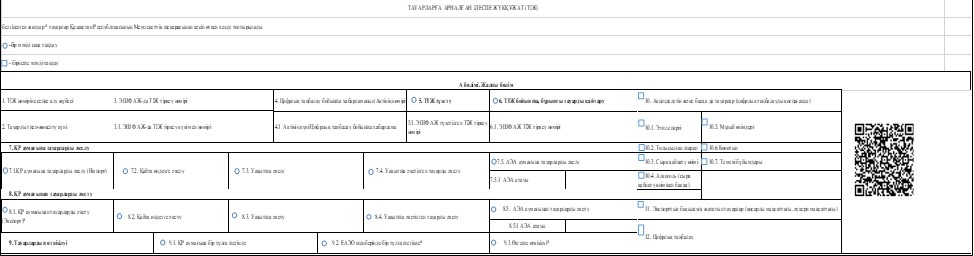 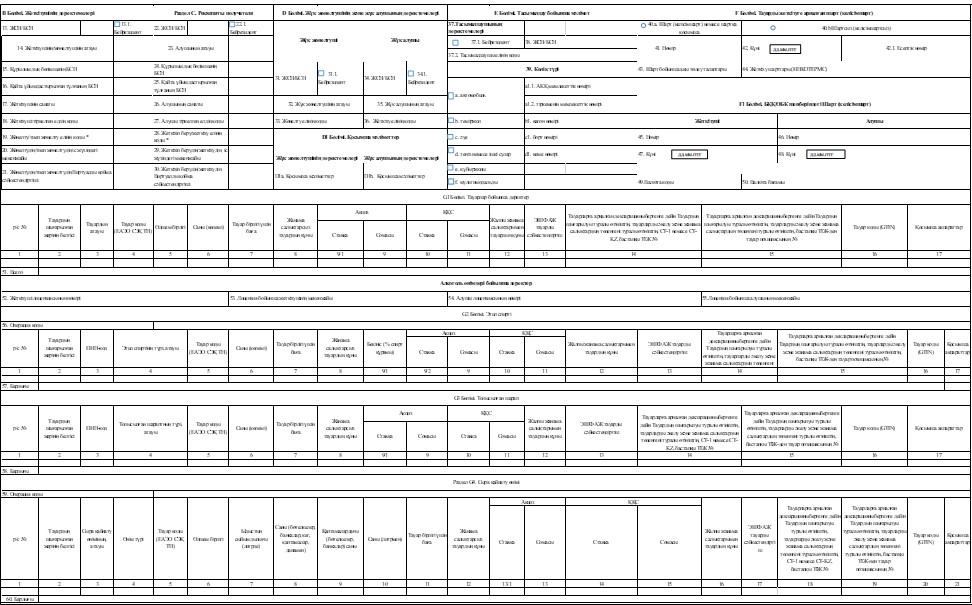 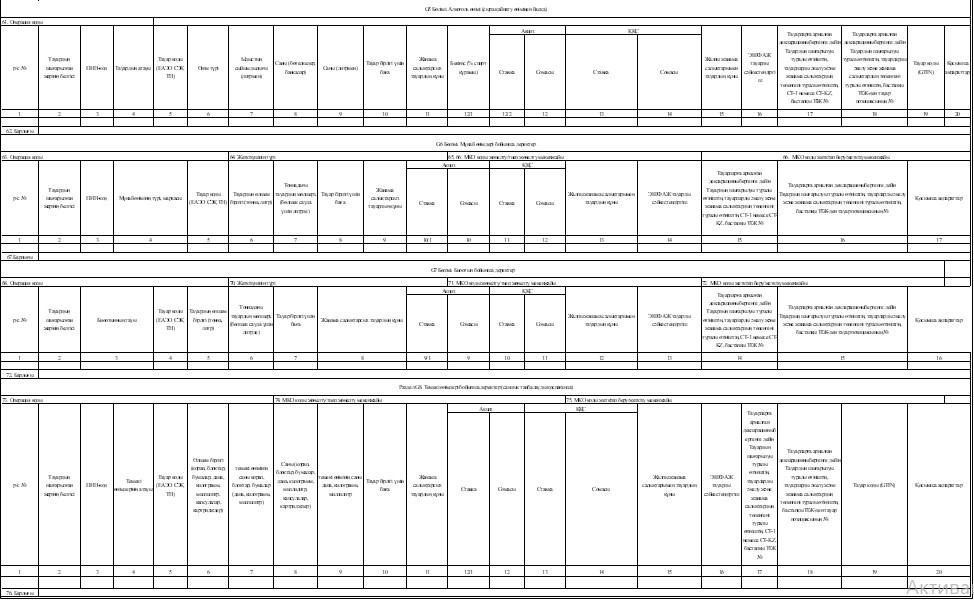 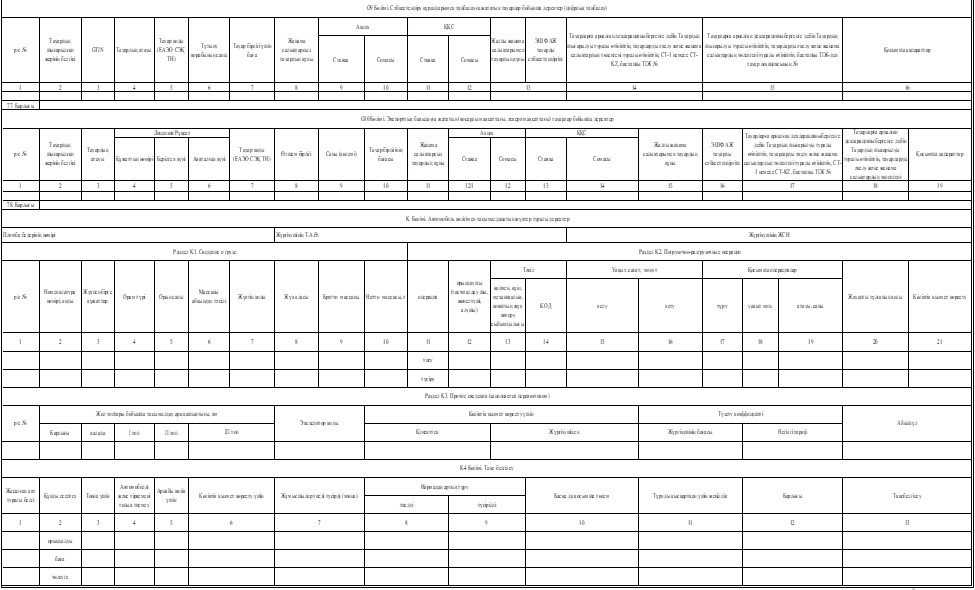 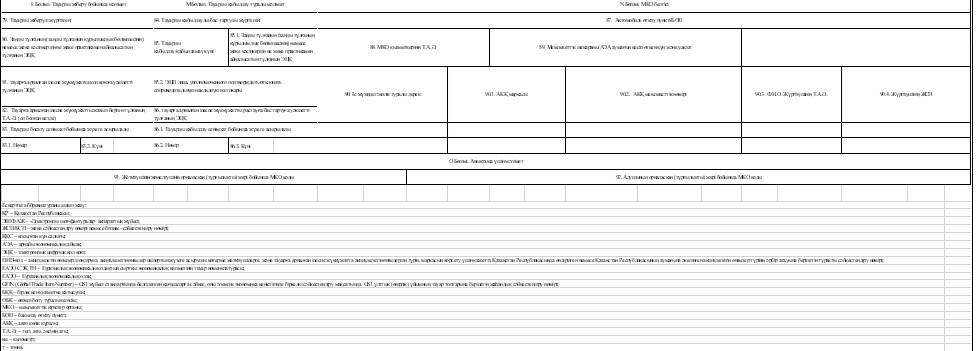 
					© 2012. Қазақстан Республикасы Әділет министрлігінің «Қазақстан Республикасының Заңнама және құқықтық ақпарат институты» ШЖҚ РМК
				
      Қазақстан РеспубликасыПремьер-Министрінің орынбасары - Қаржы министрі 

Е. Жамаубаев
Қазақстан Республикасы
Премьер-Министрінің орынбасары - 
Қаржы министрі
2023 жылғы 26 желтоқсандағы
№ 1321 Бұйрықпен бекітілген
272
Шикі жыныстардан басқа, битуминозды жыныстардан алынған мұнай және мұнай өнімдері; басқа жерде аталмаған немесе қосылмаған, құрамында 70% май бар өнімдер, битуминозды жыныстардан алынған мұнайдың немесе мұнай өнімдерінің немесе одан көп бөлігі, бұл мұнай өнімдері өнімдердің негізгі құрамдас бөлігі болып табылады; пайдаланылған мұнай өнімдері:
— битуминозды жыныстардан алынған мұнай және мұнай өнімдері (шикізаттан басқа) және басқа жерде аталмаған немесе қосылмаған, құрамында 70% май бар өнімдер, құрамында биодизель мен пайдаланылған мұнай өнімдерін қоспағанда, бұл мұнай өнімдері өнімдердің негізгі құрамдас бөлігі болып табылады:
— — жеңіл дистилляттар мен өнімдер:
— — — өзге мақсаттар үшін:
— — — арнайы бензиндер:
— — — — өзгелер:
— — — — — өзгелер:
2710122509
2024 жылғы 15 наурыз
273
Шикі жыныстардан басқа, битуминозды жыныстардан алынған мұнай және мұнай өнімдері; басқа жерде аталмаған немесе қосылмаған, құрамында 70% май бар өнімдер, битуминозды жыныстардан алынған мұнайдың немесе мұнай өнімдерінің немесе одан көп бөлігі, бұл мұнай өнімдері өнімдердің негізгі құрамдас бөлігі болып табылады; пайдаланылған мұнай өнімдері:
— битуминозды жыныстардан алынған мұнай және мұнай өнімдері (шикізаттан басқа) және басқа жерде аталмаған немесе қосылмаған, құрамында 70% май бар өнімдер, құрамында биодизель мен пайдаланылған мұнай өнімдерін қоспағанда, бұл мұнай өнімдері өнімдердің негізгі құрамдас бөлігі болып табылады:
— — жеңіл дистилляттар мен өнімдер:
— — — өзге мақсаттар үшін:
— — — — өзгелер:
— — — — — арнайы бензиндер:
— — — — — — авиациялық бензиндер:
2710123100
2024 жылғы 15 наурыз
274
Шикі жыныстардан басқа, битуминозды жыныстардан алынған мұнай және мұнай өнімдері; басқа жерде аталмаған немесе қосылмаған, құрамында 70% май бар өнімдер, битуминозды жыныстардан алынған мұнайдың немесе мұнай өнімдерінің немесе одан көп бөлігі, бұл мұнай өнімдері өнімдердің негізгі құрамдас бөлігі болып табылады; пайдаланылған мұнай өнімдері:
— битуминозды жыныстардан алынған мұнай және мұнай өнімдері (шикізаттан басқа) және басқа жерде аталмаған немесе қосылмаған, құрамында 70% май бар өнімдер, құрамында биодизель мен пайдаланылған мұнай өнімдерін қоспағанда, бұл мұнай өнімдері өнімдердің негізгі құрамдас бөлігі болып табылады:
— — жеңіл дистилляттар мен өнімдер:
— — — өзге мақсаттар үшін:
— — — — өзгелер:
— — — — — реактивті қозғалтқыштарға арналған бензин отыны:
2710127000
2024 жылғы 15 наурыз
275
Шикі жыныстардан басқа, битуминозды жыныстардан алынған мұнай және мұнай өнімдері; басқа жерде аталмаған немесе қосылмаған, құрамында 70% май бар өнімдер, битуминозды жыныстардан алынған мұнайдың немесе мұнай өнімдерінің немесе одан көп бөлігі, бұл мұнай өнімдері өнімдердің негізгі құрамдас бөлігі болып табылады; пайдаланылған мұнай өнімдері:
— битуминозды жыныстардан алынған мұнай және мұнай өнімдері (шикізаттан басқа) және басқа жерде аталмаған немесе қосылмаған, құрамында 70% май бар өнімдер, құрамында биодизель мен пайдаланылған мұнай өнімдерін қоспағанда, бұл мұнай өнімдері өнімдердің негізгі құрамдас бөлігі болып табылады:
— — жеңіл дистилляттар мен өнімдер:
— — — өзге мақсаттар үшін:
— — — — өзгелер:
— — — — жеңіл дистилляттар өзгелер:
— — — — — өзгелер:
— — — — — — өзгелер:
2710129008
2024 жылғы 15 наурыз
276
Шикі жыныстардан басқа, битуминозды жыныстардан алынған мұнай және мұнай өнімдері; басқа жерде аталмаған немесе қосылмаған, құрамында 70% май бар өнімдер, битуминозды жыныстардан алынған мұнайдың немесе мұнай өнімдерінің немесе одан көп бөлігі, бұл мұнай өнімдері өнімдердің негізгі құрамдас бөлігі болып табылады; пайдаланылған мұнай өнімдері:
— битуминозды жыныстардан алынған мұнай және мұнай өнімдері (шикізаттан басқа) және басқа жерде аталмаған немесе қосылмаған, құрамында 70% май бар өнімдер, құрамында биодизель мен пайдаланылған мұнай өнімдерін қоспағанда, бұл мұнай өнімдері өнімдердің негізгі құрамдас бөлігі болып табылады:
— — өзгелер:
— — — орташа дистилляттар:
— — — — өзге мақсаттар үшін:
— — — — — керосин:
— — — — — реактивті қозғалтқыштарға арналған жанармай:
2710192100
2024 жылғы 15 наурыз
277
Шикі жыныстардан басқа, битуминозды жыныстардан алынған мұнай және мұнай өнімдері; басқа жерде аталмаған немесе қосылмаған, құрамында 70% май бар өнімдер, битуминозды жыныстардан алынған мұнайдың немесе мұнай өнімдерінің немесе одан көп бөлігі, бұл мұнай өнімдері өнімдердің негізгі құрамдас бөлігі болып табылады; пайдаланылған мұнай өнімдері:
— битуминозды жыныстардан алынған мұнай және мұнай өнімдері (шикізаттан басқа) және басқа жерде аталмаған немесе қосылмаған, құрамында 70% май бар өнімдер, құрамында биодизель мен пайдаланылған мұнай өнімдерін қоспағанда, бұл мұнай өнімдері өнімдердің негізгі құрамдас бөлігі болып табылады:
— — өзгелер:
— — — ауыр дистилляттар:
— — — — сұйық жанармай:
— — — арнайы өңдеу процесстері үшін:
— — — — — — мазуттар
2710195101
2024 жылғы 15 наурыз
278
Шикі жыныстардан басқа, битуминозды жыныстардан алынған мұнай және мұнай өнімдері; басқа жерде аталмаған немесе қосылмаған, құрамында 70% май бар өнімдер, битуминозды жыныстардан алынған мұнайдың немесе мұнай өнімдерінің немесе одан көп бөлігі, бұл мұнай өнімдері өнімдердің негізгі құрамдас бөлігі болып табылады; пайдаланылған мұнай өнімдері:
— битуминозды жыныстардан алынған мұнай және мұнай өнімдері (шикізаттан басқа) және басқа жерде аталмаған немесе қосылмаған, құрамында 70% май бар өнімдер, құрамында биодизель мен пайдаланылған мұнай өнімдерін қоспағанда, бұл мұнай өнімдері өнімдердің негізгі құрамдас бөлігі болып табылады:
— — өзгелер:
— — — ауыр дистилляттар:
— — — — сұйық жанармай:
— — — 2710 19 510 қосалқы позициясында көрсетілгендерден өзге, процестердегі химиялық өзгерістер үшін:
— — — — — — мазуттар
2710195501
2024 жылғы 15 наурыз
279
Шикі жыныстардан басқа, битуминозды жыныстардан алынған мұнай және мұнай өнімдері; басқа жерде аталмаған немесе қосылмаған, құрамында 70% май бар өнімдер, битуминозды жыныстардан алынған мұнайдың немесе мұнай өнімдерінің немесе одан көп бөлігі, бұл мұнай өнімдері өнімдердің негізгі құрамдас бөлігі болып табылады; пайдаланылған мұнай өнімдері:
— битуминозды жыныстардан алынған мұнай және мұнай өнімдері (шикізаттан басқа) және басқа жерде аталмаған немесе қосылмаған, құрамында 70% май бар өнімдер, құрамында биодизель мен пайдаланылған мұнай өнімдерін қоспағанда, бұл мұнай өнімдері өнімдердің негізгі құрамдас бөлігі болып табылады:
— — өзгелер:
— — — ауыр дистилляттар:
— — — — сұйық жанармай:
— — — — өзге мақсаттар үшін:
— — — — күкірт мөлшері 1%-дан астам, бірақ 2%-дан аспайтын:
— — — — — — мазуттар
2710196201
2024 жылғы 15 наурыз
280
Шикі жыныстардан басқа, битуминозды жыныстардан алынған мұнай және мұнай өнімдері; басқа жерде аталмаған немесе қосылмаған, құрамында 70% май бар өнімдер, битуминозды жыныстардан алынған мұнайдың немесе мұнай өнімдерінің немесе одан көп бөлігі, бұл мұнай өнімдері өнімдердің негізгі құрамдас бөлігі болып табылады; пайдаланылған мұнай өнімдері:
— битуминозды жыныстардан алынған мұнай және мұнай өнімдері (шикізаттан басқа) және басқа жерде аталмаған немесе қосылмаған, құрамында 70% май бар өнімдер, құрамында биодизель мен пайдаланылған мұнай өнімдерін қоспағанда, бұл мұнай өнімдері өнімдердің негізгі құрамдас бөлігі болып табылады:
— — өзгелер:
— — — ауыр дистилляттар:
— — — — сұйық жанармай:
— — — — өзге мақсаттар үшін:
— — — — — күкірт мөлшері 1%-дан астам, бірақ 2%-дан артық емес:
— — — — — — мазуттар
2710196401
2024 жылғы 15 наурыз
281
Шикі жыныстардан басқа, битуминозды жыныстардан алынған мұнай және мұнай өнімдері; басқа жерде аталмаған немесе қосылмаған, құрамында 70% май бар өнімдер, битуминозды жыныстардан алынған мұнайдың немесе мұнай өнімдерінің немесе одан көп бөлігі, бұл мұнай өнімдері өнімдердің негізгі құрамдас бөлігі болып табылады; пайдаланылған мұнай өнімдері:
— битуминозды жыныстардан алынған мұнай және мұнай өнімдері (шикізаттан басқа) және басқа жерде аталмаған немесе қосылмаған, құрамында 70% май бар өнімдер, құрамында биодизель мен пайдаланылған мұнай өнімдерін қоспағанда, бұл мұнай өнімдері өнімдердің негізгі құрамдас бөлігі болып табылады:
— — өзгелер:
— — — ауыр дистилляттар:
— — — — сұйық жанармай:
— — — — — өзге мақсаттар үшін:
— — — — — — күкірт мөлшері 2%-дан астам, бірақ 2,8%-дан артық емес:
— — — — — — — мазуттар
2710196601
2024 жылғы 15 наурыз
282
Шикі жыныстардан басқа, битуминозды жыныстардан алынған мұнай және мұнай өнімдері; басқа жерде аталмаған немесе қосылмаған, құрамында 70% май бар өнімдер, битуминозды жыныстардан алынған мұнайдың немесе мұнай өнімдерінің немесе одан көп бөлігі, бұл мұнай өнімдері өнімдердің негізгі құрамдас бөлігі болып табылады; пайдаланылған мұнай өнімдері:
— битуминозды жыныстардан алынған мұнай және мұнай өнімдері (шикізаттан басқа) және басқа жерде аталмаған немесе қосылмаған, құрамында 70% май бар өнімдер, құрамында биодизель мен пайдаланылған мұнай өнімдерін қоспағанда, бұл мұнай өнімдері өнімдердің негізгі құрамдас бөлігі болып табылады:
— — өзгелер:
— — — ауыр дистилляттар:
— — — — сұйық жанармай:
— — — — — өзге мақсаттар үшін:
— — — — — — күкірт мөлшері 2,8% астам:
— — — — — — — мазуттар
2710196801
2024 жылғы 15 наурыз
283
Шикі заттан басқа, битуминозды жыныстардан алынған мұнай және мұнай өнiмдерi; басқа жерде аталмаған немесе енгiзiлмеген, құрамында 70% немесе одан да астам мұнай немесе мұнай өнiмдерi бар, битуминоздық жыныстардан алынған, оның үстiне бұл мұнай өнiмдерi негiзгi құрама өнiмдер болып табылады; жұмсалған мұнай өнiмдерi:
— битуминозды жыныстардан алынған мұнай және мұнай өнiмдерi (шикілерден басқа) басқа жерде аталмаған немесе енгiзiлмеген, құрамында 70% немесе одан да көп мұнай немесе мұнай өнiмдерi бар, битуминозды жыныстардан алынған, оның үстіне биодизель және жұмсалған мұнай өнiмдерiн қоспағанда, бұл мұнай өнiмдерi негiзгi құрама өнiмдер болып табылады:
— — сұйық жанармай:
— — — құрамында күкірт 1%-дан артық емес:
— — — — — — мазуттар
2710203101
2024 жылғы 15 наурыз
284
Шикі заттан басқа, битуминозды жыныстардан алынған мұнай және мұнай өнiмдерi; басқа жерде аталмаған немесе енгiзiлмеген, құрамында 70% немесе одан да астам мұнай немесе мұнай өнiмдерi бар, битуминоздық жыныстардан алынған, оның үстiне бұл мұнай өнiмдерi негiзгi құрама өнiмдер болып табылады; жұмсалған мұнай өнiмдерi:
— битуминозды жыныстардан алынған мұнай және мұнай өнiмдерi (шикілерден басқа); басқа жерде аталмаған немесе енгiзiлмеген, құрамында 70% немесе одан да көп мұнай немесе мұнай өнiмдерi бар, битуминозды жыныстардан алынған, оның үстіне биодизель және жұмсалған мұнай өнiмдерiн қоспағанда, бұл мұнай өнiмдерi негiзгi құрама өнiмдер болып табылады:
— — сұйық жанармай:
— — — құрамында күкірт 1%-дан астам, бірақ 2%-дан артық емес:
— — — — мазуттар
2710203501
2024 жылғы 15 наурыз
285
Шикі заттан басқа, битуминозды жыныстардан алынған мұнай және мұнай өнiмдерi; басқа жерде аталмаған немесе енгiзiлмеген, құрамында 70% немесе одан да астам мұнай немесе мұнай өнiмдерi бар, битуминоздық жыныстардан алынған, оның үстiне бұл мұнай өнiмдерi негiзгi құрама өнiмдер болып табылады; жұмсалған мұнай өнiмдерi:
— битуминозды жыныстардан алынған мұнай және мұнай өнiмдерi (шикілерден басқа); басқа жерде аталмаған немесе енгiзiлмеген, құрамында 70% немесе одан да көп мұнай немесе мұнай өнiмдерi бар, битуминозды жыныстардан алынған, оның үстіне биодизель және жұмсалған мұнай өнiмдерiн қоспағанда, бұл мұнай өнiмдерi негiзгi құрама өнiмдер болып табылады:
— — сұйық жанармай:
— — — құрамында күкірт 2%-дан астам, бірақ 2,8%-дан артық емес:
— — — — мазуттар
2710203701
2024 жылғы 15 наурыз
286
Шикі заттан басқа, битуминозды жыныстардан алынған мұнай және мұнай өнiмдерi; басқа жерде аталмаған немесе енгiзiлмеген, құрамында 70% немесе одан да астам мұнай немесе мұнай өнiмдерi бар, битуминоздық жыныстардан алынған, оның үстiне бұл мұнай өнiмдерi негiзгi құрама өнiмдер болып табылады; жұмсалған мұнай өнiмдерi:
— битуминозды жыныстардан алынған мұнай және мұнай өнiмдерi (шикілерден басқа); басқа жерде аталмаған немесе енгiзiлмеген, құрамында 70% немесе одан да көп мұнай немесе мұнай өнiмдерi бар, битуминозды жыныстардан алынған, оның үстіне биодизель және жұмсалған мұнай өнiмдерiн қоспағанда, бұл мұнай өнiмдерi негiзгi құрама өнiмдер болып табылады:
— — сұйық жанармай:
— — — құрамында күкірт 2,8%-дан артық емес:
— — — — мазуттар
2710203901
2024 жылғы 15 наурыз
287
Мұнай коксы, мұнай битумы және битуминозды жыныстардан алынған мұнай немесе мұнай өнімдерін өңдеуден қалған өзге де қалдықтар:
- мұнай битумы
2713200000
2024 жылғы 15 наурыз
288
Циклді спирттер және олардың галогенделген, сульфондалған, нитрленген немесе нитрозирленген туындылары:
— иістендіргіш:
— — бензил спирті
2906210000
2024 жылғы 15 наурыз
289
Табиғи асфальт, табиғи битум, мұнай битумы, минералды шайырлар немесе минералды шайырлар пегі негізіндегі битум қоспалары (мысалы, битум мастикалары, жол жабындарына арналған асфальт қоспалары)
2715000000
2024 жылғы 15 наурыз
3-1
"Салықтар және бюджетке төленетін басқа да міндетті төлемдер туралы" Қазақстан Республикасы Кодексінің (Салық кодексі) 462-бабының 5) тармақшасына сәйкес газохол, бензол, нефрас, жеңіл көмірсутектер қоспасы, экологиялық отын.
2024 жылғы 15 наурыз
252
2817000000
Мырыш оксиді; мырыш пероксиді
253
7401000000
Күңгірт мыс; мыс цементтеу (мысты тұндыру)Қазақстан Республикасы
Қаржы министрлігінің
өзгерістер мен толықтырулар
енгізілетін кейбір
бұйрықтарының тізбесіне
1-қосымшаҚазақстан Республикасы
Премьер-Министрінің
Бірінші Орынбасары – 
Қазақстан Республикасы
Қаржы министрінің
2019 жылғы 22 сәуірдегі
№ 370 бұйрығына
2-қосымшанысан
А бөлім. Жалпы бөлім
А бөлім. Жалпы бөлім
1. Тіркеу нөмірі
1.1 Есептік жүйе нөмірі
2. Жазып берілген күн 2.1 Жазып берілген күн қағаз түріндегі тасушыда
3. Айналым жасау күні
4. Түзетілген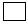 
4.1 Жазып берілген күн
4.2 Есептік жүйе нөмірі 4.3 Тіркеу нөмірі
5. Қосымша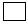 
5.1 Жазып берілген күн
5.2 Есептік жүйе нөмірі 5.3 Тіркеу нөмірі
В бөлім. Жеткізушінің деректемелері
В бөлім. Жеткізушінің деректемелері
6. ЖСН/БСН 6.0 Заңды тұлғаның құрылымдық бөлімшелерінің БСН
6.1 Қайта ұйымдастырылған тұлғаның ЖСН/БСН
10. жеткізушінің санаты: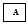 
комитент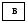 
комиссионер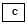 
экспедитор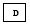 
лизинг беруші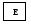 
ӨБК қатысушы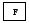 
бірлескен қызмет туралы шарттың қатысушысы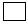 
10.1 саны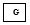 
экспорттаушы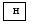 
халықаралық тасымалдаушы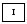 
сенім білдірілген адам
7. Жеткізуші 7.1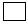 
Қатысу үлесі
10. жеткізушінің санаты:
комитент
комиссионер
экспедитор
лизинг беруші
ӨБК қатысушы
бірлескен қызмет туралы шарттың қатысушысы
10.1 саны
экспорттаушы
халықаралық тасымалдаушы
сенім білдірілген адам
8. Орналасқан орнының мекенжайы
10. жеткізушінің санаты:
комитент
комиссионер
экспедитор
лизинг беруші
ӨБК қатысушы
бірлескен қызмет туралы шарттың қатысушысы
10.1 саны
экспорттаушы
халықаралық тасымалдаушы
сенім білдірілген адам
9. ҚҚС төлеушінің куәлігі:
10. жеткізушінің санаты:
комитент
комиссионер
экспедитор
лизинг беруші
ӨБК қатысушы
бірлескен қызмет туралы шарттың қатысушысы
10.1 саны
экспорттаушы
халықаралық тасымалдаушы
сенім білдірілген адам
9.1 сериясы
9.2 нөмірі
9.3 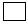 
резидент емес заңды тұлғалардың құрылымдық бөлімшелері
10. жеткізушінің санаты:
комитент
комиссионер
экспедитор
лизинг беруші
ӨБК қатысушы
бірлескен қызмет туралы шарттың қатысушысы
10.1 саны
экспорттаушы
халықаралық тасымалдаушы
сенім білдірілген адам
11. Қосымша мәліметтер
11. Қосымша мәліметтер
В1 бөлім. Жеткізушінің банктік деректемелері
В1 бөлім. Жеткізушінің банктік деректемелері
12. Кбе
13. ЖСК
14. БСК
15. Банктің атауы
С бөлім. Алушының деректемелері
С бөлім. Алушының деректемелері
16. ЖСН/БСН
16.0 Заңды тұлғаның құрылымдық бөлімшелерінің БСН
16.1 Қайта ұйымдастырылған тұлғаның ЖСН/БСН
20. алушының санаты: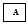 
комитент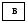 
комиссионер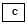 
лизинг алушы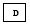 
бірлескен қызмет туралы шарттың қатысушысы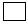 
20.1 саны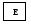 
мемлекеттік мекеме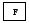 
резидент емес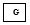 
ӨБК қатысушы немесе ӨБК шеңберінде жасалған мәміле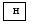 
сенім білдірілген адам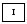 
бөлшек сауда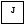 
жеке тұлға
17. Алушы 
17.1 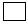 
Қатысу үлесі
20. алушының санаты:
комитент
комиссионер
лизинг алушы
бірлескен қызмет туралы шарттың қатысушысы
20.1 саны
мемлекеттік мекеме
резидент емес
ӨБК қатысушы немесе ӨБК шеңберінде жасалған мәміле
сенім білдірілген адам
бөлшек сауда
жеке тұлға
18. Орналасқан орнының мекенжайы
20. алушының санаты:
комитент
комиссионер
лизинг алушы
бірлескен қызмет туралы шарттың қатысушысы
20.1 саны
мемлекеттік мекеме
резидент емес
ӨБК қатысушы немесе ӨБК шеңберінде жасалған мәміле
сенім білдірілген адам
бөлшек сауда
жеке тұлға
18.1 Ел коды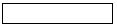 
20. алушының санаты:
комитент
комиссионер
лизинг алушы
бірлескен қызмет туралы шарттың қатысушысы
20.1 саны
мемлекеттік мекеме
резидент емес
ӨБК қатысушы немесе ӨБК шеңберінде жасалған мәміле
сенім білдірілген адам
бөлшек сауда
жеке тұлға
(КО Комиссиясының 20.09.2010 жылғы № 378 Шешіміне сәйкес 2 әріптік коды)
20. алушының санаты:
комитент
комиссионер
лизинг алушы
бірлескен қызмет туралы шарттың қатысушысы
20.1 саны
мемлекеттік мекеме
резидент емес
ӨБК қатысушы немесе ӨБК шеңберінде жасалған мәміле
сенім білдірілген адам
бөлшек сауда
жеке тұлға
19. Қосымаша мәліметтер
20. алушының санаты:
комитент
комиссионер
лизинг алушы
бірлескен қызмет туралы шарттың қатысушысы
20.1 саны
мемлекеттік мекеме
резидент емес
ӨБК қатысушы немесе ӨБК шеңберінде жасалған мәміле
сенім білдірілген адам
бөлшек сауда
жеке тұлға
С1 бөлім. Мемлекеттік мекеменің деректемелері
С1 бөлім. Мемлекеттік мекеменің деректемелері
21. ЖСК
23. Төлемнің мақсаты
22. Тауарлардың, жұмыстардың, көрсетілетін қызметтердің коды
24. БСК KKMFKZ2A
D бөлім. Жүкті жіберушінің және жүкті алушының деректемелері
D бөлім. Жүкті жіберушінің және жүкті алушының деректемелері
25. Жүкті жөнелтуші
26. Жүкті алушы
25.1 ЖСН/БСН
26.1 ЖСН/БСН
25.2 Атауы
26.2 Атауы
25.3 Жөнелту мекенжайы
26.3 Жеткізу мекенжайы
25.3 Жөнелту мекенжайы
26.4 Ел коды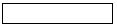 
(КО Комиссиясының 20.09.2010 жылғы № 378 Шешіміне сәйкес 2 әріптік коды)
Е бөлім. Шарт (келісімшарт)
Е бөлім. Шарт (келісімшарт)
27.1 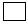 
Тауарларды, жұмыстарды, қызметтерді жеткізуге шарт (келісімшарт)
30. Тауарларды жеткізу сенімхат бойынша жүзеге асырылды
27.2 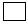 
Тауарларды, жұмыстарды, қызметтерді жеткізуге шартсыз (келісімшартсыз)
30. Тауарларды жеткізу сенімхат бойынша жүзеге асырылды
27.3 нөмірі
30.1 нөмірі
27.4 күні
30.2 күні
27.5 Есептік нөмірі
31. Межелі пункті
28. Шарт бойынша төлем талаптары
31. Межелі пункті
29. Жөнелту тәсілі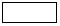 
(к/қ таңдау: автожол, т/ж; ауе; су; трубопровод и т.д.)
31.1 Жеткізу шарттары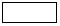 
(КО Комиссиясының 20.09.2010 жылғы № 378 Шешіміне сәйкес 3 әріптік коды)
F бөлім. Тауарларды, жұмыстарды, көрсетілетін қызметтерді жеткізуді растайтын құжаттардың деректемелері
F бөлім. Тауарларды, жұмыстарды, көрсетілетін қызметтерді жеткізуді растайтын құжаттардың деректемелері
32. Тауарларды, жұмыстарды, көрсетілетін қызметтерді жеткізуді растайтын құжат
32.1 нөмірі
32. Тауарларды, жұмыстарды, көрсетілетін қызметтерді жеткізуді растайтын құжат
32.2 күні
G бөлім. Тауарлар, жұмыстар, көрсетілетін қызметтер бойынша деректер
G бөлім. Тауарлар, жұмыстар, көрсетілетін қызметтер бойынша деректер
33.1 валюта коды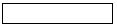 
33.2 валюта бағамы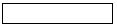 
33.1 валюта коды
33.2 валюта бағамы
№ р/с
Тауардың, жұмыстардың, көрсетілетін қызметтердің шығу тегінің белгілері
Тауарл ардың, жұмыст ардың, көрсетілетін қызмет
тердің атауы
Тауарларға Декларациясына немесе тауарларды әкелу және жанама салықтардың төленгені туралы өтінішке сәйкес тауарлардың атауы
Тауар коды (ЕАЭО СЭҚ ТН)
Өлшем бірлігі
Саны (көле мі)
Сандық өлшем бірлігі
Сандық өлшем бірлігіндегі саны
Жанама салықтар
сыз тауарлар
дың, жұмыстар
дың, көрсетіле
тін қызметтердің бір бірлігі үшін бағасы (тариф)
Жанама салықтарсыз тауарлардың, жұмыстардың, көрсеті
летін қызмет
тердің құны
Акциз
Акциз
№ р/с
Тауардың, жұмыстардың, көрсетілетін қызметтердің шығу тегінің белгілері
Тауарл ардың, жұмыст ардың, көрсетілетін қызмет
тердің атауы
Тауарларға Декларациясына немесе тауарларды әкелу және жанама салықтардың төленгені туралы өтінішке сәйкес тауарлардың атауы
Тауар коды (ЕАЭО СЭҚ ТН)
Өлшем бірлігі
Саны (көле мі)
Сандық өлшем бірлігі
Сандық өлшем бірлігіндегі саны
Жанама салықтар
сыз тауарлар
дың, жұмыстар
дың, көрсетіле
тін қызметтердің бір бірлігі үшін бағасы (тариф)
Жанама салықтарсыз тауарлардың, жұмыстардың, көрсеті
летін қызмет
тердің құны
Мөлшерлемесі
Сомасы
1
2
3
3/1
4
5
6
6/1
6/2
7
8
9
10
Есеп бойынша барлығы:
Есеп бойынша барлығы:
Есеп бойынша барлығы:
Есеп бойынша барлығы:
Есеп бойынша барлығы:
Есеп бойынша барлығы:
Есеп бойынша барлығы:
H бөлім. Бірлескен қызметке қатысушылардың тауарлары, жұмыстары, көрсетілетін қызметтері бойынша деректері
H бөлім. Бірлескен қызметке қатысушылардың тауарлары, жұмыстары, көрсетілетін қызметтері бойынша деректері
H бөлім. Бірлескен қызметке қатысушылардың тауарлары, жұмыстары, көрсетілетін қызметтері бойынша деректері
H бөлім. Бірлескен қызметке қатысушылардың тауарлары, жұмыстары, көрсетілетін қызметтері бойынша деректері
H бөлім. Бірлескен қызметке қатысушылардың тауарлары, жұмыстары, көрсетілетін қызметтері бойынша деректері
H бөлім. Бірлескен қызметке қатысушылардың тауарлары, жұмыстары, көрсетілетін қызметтері бойынша деректері
H бөлім. Бірлескен қызметке қатысушылардың тауарлары, жұмыстары, көрсетілетін қызметтері бойынша деректері
H бөлім. Бірлескен қызметке қатысушылардың тауарлары, жұмыстары, көрсетілетін қызметтері бойынша деректері
H бөлім. Бірлескен қызметке қатысушылардың тауарлары, жұмыстары, көрсетілетін қызметтері бойынша деректері
H бөлім. Бірлескен қызметке қатысушылардың тауарлары, жұмыстары, көрсетілетін қызметтері бойынша деректері
H бөлім. Бірлескен қызметке қатысушылардың тауарлары, жұмыстары, көрсетілетін қызметтері бойынша деректері
H бөлім. Бірлескен қызметке қатысушылардың тауарлары, жұмыстары, көрсетілетін қызметтері бойынша деректері
H бөлім. Бірлескен қызметке қатысушылардың тауарлары, жұмыстары, көрсетілетін қызметтері бойынша деректері
34. 34.1 Бірлескен қызметке қатысушының ЖСН/БСН 34.2 Қайта ұйымдастырылған тұлғаның ЖСН/БСН
34. 34.1 Бірлескен қызметке қатысушының ЖСН/БСН 34.2 Қайта ұйымдастырылған тұлғаның ЖСН/БСН
34. 34.1 Бірлескен қызметке қатысушының ЖСН/БСН 34.2 Қайта ұйымдастырылған тұлғаның ЖСН/БСН
34. 34.1 Бірлескен қызметке қатысушының ЖСН/БСН 34.2 Қайта ұйымдастырылған тұлғаның ЖСН/БСН
34. 34.1 Бірлескен қызметке қатысушының ЖСН/БСН 34.2 Қайта ұйымдастырылған тұлғаның ЖСН/БСН
34. 34.1 Бірлескен қызметке қатысушының ЖСН/БСН 34.2 Қайта ұйымдастырылған тұлғаның ЖСН/БСН
34. 34.1 Бірлескен қызметке қатысушының ЖСН/БСН 34.2 Қайта ұйымдастырылған тұлғаның ЖСН/БСН
34. 34.1 Бірлескен қызметке қатысушының ЖСН/БСН 34.2 Қайта ұйымдастырылған тұлғаның ЖСН/БСН
34. 34.1 Бірлескен қызметке қатысушының ЖСН/БСН 34.2 Қайта ұйымдастырылған тұлғаның ЖСН/БСН
34. 34.1 Бірлескен қызметке қатысушының ЖСН/БСН 34.2 Қайта ұйымдастырылған тұлғаның ЖСН/БСН
34. 34.1 Бірлескен қызметке қатысушының ЖСН/БСН 34.2 Қайта ұйымдастырылған тұлғаның ЖСН/БСН
34. 34.1 Бірлескен қызметке қатысушының ЖСН/БСН 34.2 Қайта ұйымдастырылған тұлғаның ЖСН/БСН
34. 34.1 Бірлескен қызметке қатысушының ЖСН/БСН 34.2 Қайта ұйымдастырылған тұлғаның ЖСН/БСН
№ р/с
Тауардың, жұмыстардың, көрсетілетін қызметтердің шығу тегінің белгілері
Тауарл ардың, жұмыст ардың, көрсетіле
тін қызметтердің атауы
Тауарларға Декларация
сына немесе тауарларды әкелу және жанама салықтар
дың төленгені туралы өтінішке сәйкес тауарлардың атауы
Тауар коды (ЕАЭО СЭҚ ТН)
Өлшем бірлігі
Саны (көле мі)
Сандық өлшем бірлігі
Сандық өлшем бірлігіндегі саны
Жанама салықтар
сыз тауарлар
дың, жұмыстар
дың, көрсетіле
тін қызметтер
дің бір бірлігі үшін бағасы (тариф)
Жанама салықтарсыз тауарлардың, жұмыстардың, көрсеті
летін қызмет
тердің құны
Акциз
Акциз
№ р/с
Тауардың, жұмыстардың, көрсетілетін қызметтердің шығу тегінің белгілері
Тауарл ардың, жұмыст ардың, көрсетіле
тін қызметтердің атауы
Тауарларға Декларация
сына немесе тауарларды әкелу және жанама салықтар
дың төленгені туралы өтінішке сәйкес тауарлардың атауы
Тауар коды (ЕАЭО СЭҚ ТН)
Өлшем бірлігі
Саны (көле мі)
Сандық өлшем бірлігі
Сандық өлшем бірлігіндегі саны
Жанама салықтар
сыз тауарлар
дың, жұмыстар
дың, көрсетіле
тін қызметтер
дің бір бірлігі үшін бағасы (тариф)
Жанама салықтарсыз тауарлардың, жұмыстардың, көрсеті
летін қызмет
тердің құны
Мөлшерлемесі
Сомасы
1
2
3
3/1
4
5
6
6/1
6/2
7
8
9
10
Есеп бойынша барлығы:
Есеп бойынша барлығы:
Есеп бойынша барлығы:
Есеп бойынша барлығы:
Есеп бойынша барлығы:
Есеп бойынша барлығы:
Есеп бойынша барлығы:
Өткізу бойынша айналым мөлшері
НДС
НДС
Жанама салықтарды есепке алғандағы тауарлардың, жұмыстардың, көрсетілетін қызметтердің құны
Тауарларға арналған декларацияның, тауарларды әкелу және жанама салықтардың төленгені туралы өтініш, тауарларға ілеспе жүкқұжат №, ТС-1 немесе ТС-KZ
Тауарларға арналған декларациядан немесе тауарларды әкелу және жанама салықтардың төленгені туралы өтініштен тауар позициясының нөмірі
Тауарлар индентификатор, жұмыстар бойынша, көрсетілетін қызметтер
Қосымша деректер
Өткізу бойынша айналым мөлшері
Мөлшерлемесі
Сомасы
Жанама салықтарды есепке алғандағы тауарлардың, жұмыстардың, көрсетілетін қызметтердің құны
Тауарларға арналған декларацияның, тауарларды әкелу және жанама салықтардың төленгені туралы өтініш, тауарларға ілеспе жүкқұжат №, ТС-1 немесе ТС-KZ
Тауарларға арналған декларациядан немесе тауарларды әкелу және жанама салықтардың төленгені туралы өтініштен тауар позициясының нөмірі
Тауарлар индентификатор, жұмыстар бойынша, көрсетілетін қызметтер
Қосымша деректер
11
12
13
14
15
16
17
18
H бөлім. Бірлескен қызметке қатысушылардың тауарлары, жұмыстары, көрсетілетін қызметтері бойынша деректері
H бөлім. Бірлескен қызметке қатысушылардың тауарлары, жұмыстары, көрсетілетін қызметтері бойынша деректері
H бөлім. Бірлескен қызметке қатысушылардың тауарлары, жұмыстары, көрсетілетін қызметтері бойынша деректері
H бөлім. Бірлескен қызметке қатысушылардың тауарлары, жұмыстары, көрсетілетін қызметтері бойынша деректері
H бөлім. Бірлескен қызметке қатысушылардың тауарлары, жұмыстары, көрсетілетін қызметтері бойынша деректері
H бөлім. Бірлескен қызметке қатысушылардың тауарлары, жұмыстары, көрсетілетін қызметтері бойынша деректері
H бөлім. Бірлескен қызметке қатысушылардың тауарлары, жұмыстары, көрсетілетін қызметтері бойынша деректері
H бөлім. Бірлескен қызметке қатысушылардың тауарлары, жұмыстары, көрсетілетін қызметтері бойынша деректері
34. 34.1 Бірлескен қызметке қатысушының ЖСН/БСН 34.2 Қайта ұйымдастырылған тұлғаның ЖСН/БСН
34. 34.1 Бірлескен қызметке қатысушының ЖСН/БСН 34.2 Қайта ұйымдастырылған тұлғаның ЖСН/БСН
34. 34.1 Бірлескен қызметке қатысушының ЖСН/БСН 34.2 Қайта ұйымдастырылған тұлғаның ЖСН/БСН
34. 34.1 Бірлескен қызметке қатысушының ЖСН/БСН 34.2 Қайта ұйымдастырылған тұлғаның ЖСН/БСН
34. 34.1 Бірлескен қызметке қатысушының ЖСН/БСН 34.2 Қайта ұйымдастырылған тұлғаның ЖСН/БСН
34. 34.1 Бірлескен қызметке қатысушының ЖСН/БСН 34.2 Қайта ұйымдастырылған тұлғаның ЖСН/БСН
34. 34.1 Бірлескен қызметке қатысушының ЖСН/БСН 34.2 Қайта ұйымдастырылған тұлғаның ЖСН/БСН
34. 34.1 Бірлескен қызметке қатысушының ЖСН/БСН 34.2 Қайта ұйымдастырылған тұлғаның ЖСН/БСН
Өткізу бойынша айналым мөлшері
НДС
НДС
Жанама салықтарды есепке алғандағы тауарлардың, жұмыстардың, көрсетілетін қызметтердің құны
Тауарларға арналған декларацияның, тауарларды әкелу және жанама салықтардың төленгені туралы өтініш, тауарларға ілеспе жүкқұжат №, ТС-1 немесе ТС-KZ
Тауарларға арналған декларациядан немесе тауарларды әкелу және жанама салықтардың төленгені туралы өтініштен тауар позициясының нөмірі
Тауарлар индентификатор, жұмыстар бойынша, көрсетілетін қызметтер
Қосымша деректер
Өткізу бойынша айналым мөлшері
Мөлшерлемесі
Сомасы
Жанама салықтарды есепке алғандағы тауарлардың, жұмыстардың, көрсетілетін қызметтердің құны
Тауарларға арналған декларацияның, тауарларды әкелу және жанама салықтардың төленгені туралы өтініш, тауарларға ілеспе жүкқұжат №, ТС-1 немесе ТС-KZ
Тауарларға арналған декларациядан немесе тауарларды әкелу және жанама салықтардың төленгені туралы өтініштен тауар позициясының нөмірі
Тауарлар индентификатор, жұмыстар бойынша, көрсетілетін қызметтер
Қосымша деректер
11
12
13
14
15
16
17
18
I бөлім. Жеткізуші өкілінің (оператордың) деректемелері
I бөлім. Жеткізуші өкілінің (оператордың) деректемелері
35. БСН
37. Орналасқан орнының мекенжайы
36. Сенімді
38. Құжат
38.1 нөмірі
36. Сенімді
38.2 күні
J бөлім. Алушы өкілінің (оператордың) деректемелері
J бөлім. Алушы өкілінің (оператордың) деректемелері
39. БСН
41. Орналасқан орнының мекенжайы
40. Сенімді
42. Құжат
42.1 нөмірі
40. Сенімді
42.2 күні
K бөлім. Қосымша мәліметтер
K бөлім. Қосымша мәліметтер
43. Қосымша мәліметтер
43. Қосымша мәліметтер
L бөлім. ЭЦҚ бойынша мәліметтер
L бөлім. ЭЦҚ бойынша мәліметтер
44. Заңды тұлғаның (заңды тұлғаның құрылымдық бөлімшесінің) немесе дара кәсіпкер не жеке практикамен айналысатын адамның ЭЦҚ
44. Заңды тұлғаның (заңды тұлғаның құрылымдық бөлімшесінің) немесе дара кәсіпкер не жеке практикамен айналысатын адамның ЭЦҚ
45. Шот-фактураға қол қоюға уәкілетті адамның ЭЦҚ
45. Шот-фактураға қол қоюға уәкілетті адамның ЭЦҚ
46. ЭШФ жазып беретін адамның Т.А.Ә. (болған жағдайда)
46. ЭШФ жазып беретін адамның Т.А.Ә. (болған жағдайда)Қазақстан Республикасы
Қаржы министрлігінің
өзгерістер мен толықтырулар
енгізілетін кейбір
бұйрықтарының тізбесіне
2-қосымшаТауарларға арналған ілеспе
жүкқұжаттарды ресімдеу және
олардың құжат айналымы
қағидаларына
1-қосымшанысан